Superior Trees, Inc.Conditions of Sale: Wholesale prices for containerized plants shown herein are limited to bona fide, licensed, plant dealers and landscapers. Any other containerized plant purchases will have a $350.00 minimum.Sales Tax: Any plants picked up at the nursery or shipped within Florida will have a 7.5% sales tax added unless the purchaser supplies a current Sales Tax Exemption Certificate for our files.Hours: Open Monday through Friday 7:30 a.m. to 4:00 p.m. Closed from 12:00 noon to 1:00 p.m. for lunch.Containerized Plant Delivery: Plants may be picked up at the Lee, FL nursery. Deliveries are made by independent contractors. We always try to get as many orders on a truck as possible to keep costs down for each customer. Generally, delivery costs are 15-20% with a $195.00 minimum.Payment: Payment is expected at the time of pick-up or shipment; however, net 30 terms are available to established accounts. We will accept purchase orders from recognized institutions. Advance orders to reserve bareroot liners and containerized plants require a 25% deposit accompanied by a signed sales order form. Seedling order deposit refunds will only be issued if the reserved bareroot liners can be resold before the end of the season. If liners cannot be resold, customer will be responsible for payment in full. Cash, Check, Visa, Mastercard, American Express, Discover or Electronic Checks are all accepted. Overdue Accounts: Overdue payments are subject to a 1.5% monthly finance charge (18% APR). Superior Trees, Inc. reserves the right to use a third party to collect balances that are past due. Collection agency fees of 25% and/or customary legal fees will be added to the already outstanding balance.Claims: Orders may be subject to circumstances and conditions beyond the control of Superior Trees, Inc. Superior Trees will not be liable for any delay or failure caused by conditions out of our control. We will make all efforts to correct any mistake made by its personnel, but under no circumstances will Superior Trees, Inc. be responsible for more than the purchase price of the plants. All claims must be made within 7 days of receipt of plants.                                                                                     Container Size/Price Each            Container Size/Price Each            Container Size/Price Each            Container Size/Price Each                                                                                                              Container Size/Price Each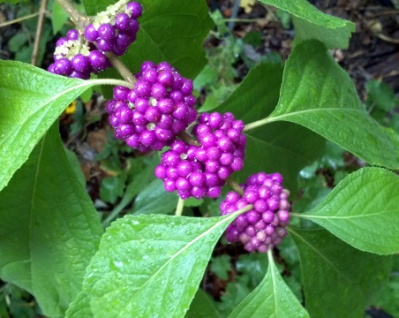 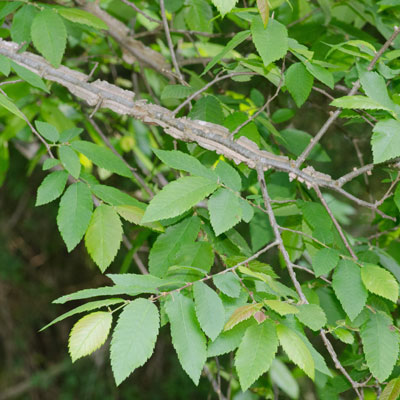 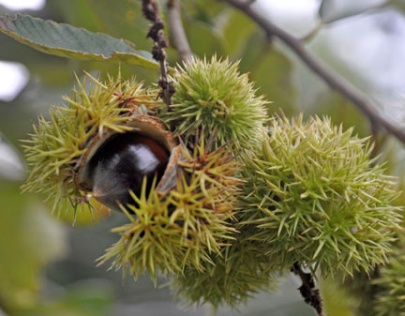 We also offer limited species in 15g containersNative Rhododendrons (Azaleas)Seedling Grown 1g $5.00~ 3g $10.00 ~ 7g $25.00 Named Selections 3g $12.00 ~ 7g $28.00Rhododendron alabamense (Alabama Azalea) 8-10ft; extremely fragrant, white flowers usually with yellow blotch; April (Zone 7-8)Rhododendron alabamense ‘Catherine’ large flowered selection; very showy and fragrant; typical white flower with yellow blotchRhododendron arborescens (Sweet Azalea) fragrant white to pinkish flowers; late bloomingRhododendron atlanticum (Coast Azalea) 3-6ft tall & wide; fragrant pinkish white flowers; forms colonies; April (Zone 5-9)Rhododendron austrinum (Florida Flame Azalea) 8-10ft; fragrant orange-yellow flowers; April-May (Zone 6-9)Rhododendron austrinum ‘Apricot’ fragrant apricot colored selectionRhododendron austrinum ‘Don’s Variegated’ variegated foliage; fragrant brilliant orange flowers; unopened flowers are a brilliant redRhododendron austrinum ‘Millie Mac’ fragrant yellow flowers with white marginsRhododendron austrinum ‘Moonbeam’ fragrant yellow flowersRhododendron austrinum ‘Reagan’ fragrant reddish pink with yellow accentsRhododendron austrinum ‘Super Truss Pink’ unusual pink colorRhododendron canescens (Piedmont Azalea) 10-15ft; extremely fragrant pink flowers; February to March (Zone 5-9)Rhododendron canescens ‘Camilla’s Blush’ pink, fragrant flowersRhododendron canescens ‘Claire’ fragrant pale pink flowers; MarchRhododendron canescens ‘Early canescens’ fragrant pink; January-FebruaryRhododendron canescens ‘Phlox Pink’ fragrant pink flowers; upright stems; March-AprilRhododendron canescens ‘Summer Lynn’ flowers darkest pink to medium-redRhododendron colemanii (Red Hills Azalea) up to 15ft; blooms late spring-early summer; flowers can be white, pink or yellow (Zone 6-9)Rhododendron flammeum (Oconee Azalea) 6-8ft; orange-red flowers; open pollinated; species and selections are non-fragrant and bloom March-April (Zone 6-9)Rhododendron flammeum ‘Red’ vibrant red-flowered selection; AprilRhododendron flammeum ‘Elberta’ flowers are the color of ripe peachesNative Rhododendrons (Azaleas)Seedling grown 1g $5.00 ~ 3g $10.00 ~ 7g $25.00Named Selections 3g $12.00 ~ 7g $28.00Rhododendron flammeum ‘First Flammeum’ early blooming selection; March                         Rhododendron flammeum ‘Jack Melton’ a vivid red cultivar selected by Earl Sommerville; flowers bloom in ball-like clusters  Rhododendron flammeum ‘Jake’s Red’ a dwarf selection by Earl Sommerville; light red ball-like cluster; 3-4ftRhododendron flammeum ‘Mallory’ an Earl Sommerville selection; Reddish bloom with a yellow blotch; up to 8ftRhododendron flammeum ‘Starburst’ magenta flowers with an apricot colored accentRhododendron minus (Piedmont Rhododendron) Evergreen; clusters of pink flowersRhododendron prunifolium (Plumleaf Azalea) 8-10ft; orange-red flowers; July-Aug blooms; signature plant at Callaway Gardens; not fragrant (Zone 5-8)Rhododendron serrulatum (Hammock Sweet Azalea) fragrant pink-white flowers; June-July (Zone 7-9)Rhododendron viscosum (Swamp Azalea) clammy white, fragrant flowersRhododendron x ‘Addison’ white/pink borders with yellow blotchRhododendron x ‘Admiral Semmes’ Confederate series; large yellow flowersRhododendron x ‘Clear Creek’ (Aromi hybrid) long yellow tube with darker yellow blotch, fragrantRhododendron x ‘Colonel Mosby’ very bright deep pink blooms with yellow accentsRhododendron x ‘Florence’ extremely nice orange selectionRhododendron x ‘Mary Brooke’ yellow-flowered selectionRhododendron x ‘My Mary’ fragrant yellow/red tubesRhododendron x ‘Stonewall Jackson’ Confederate series; large orange flowers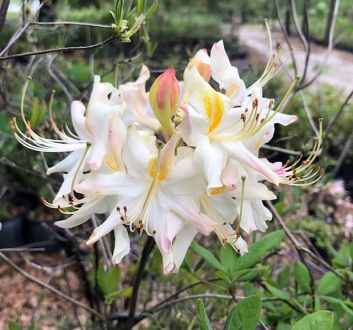 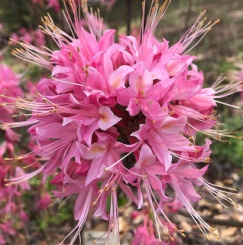 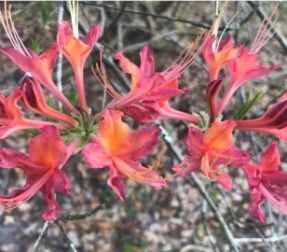 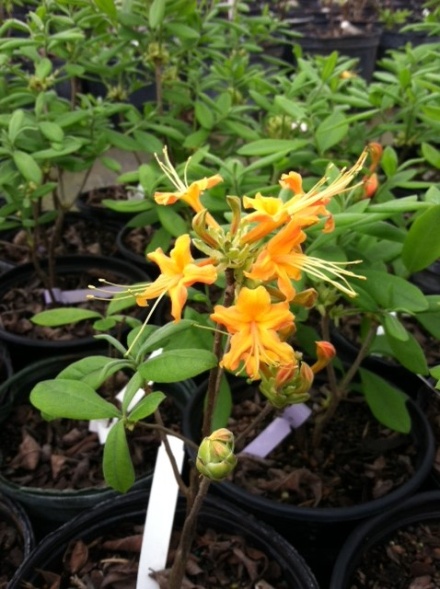           R. colemanii               ‘Summer Lynn’             ‘Starburst’                ‘Florence’GrassesTrade Gallon $2.35 ~ 3 Gallon $5.75 (Unless otherwise noted)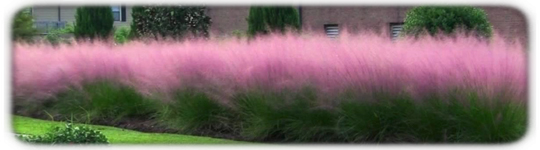 Muhlenbergia capillarisFernsTrade Gallon $3. EachVinesTrellised Vine Prices: Trade Gallon $3.25 ~ 3 Gallon $6.95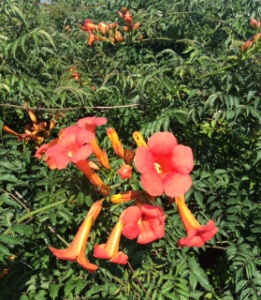 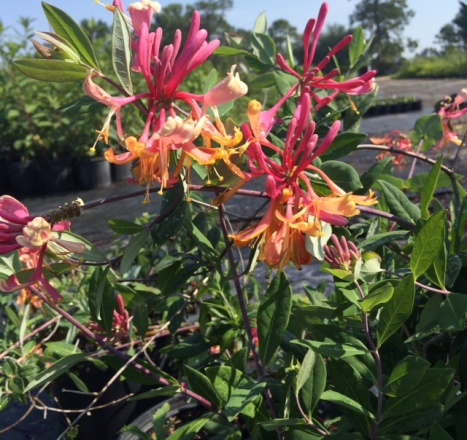 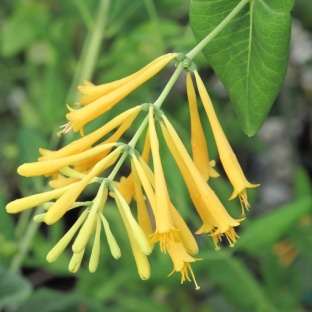                 Campsis spp.                  Lonicera ‘Gold Flame’             Lonicera ‘Sulphurea’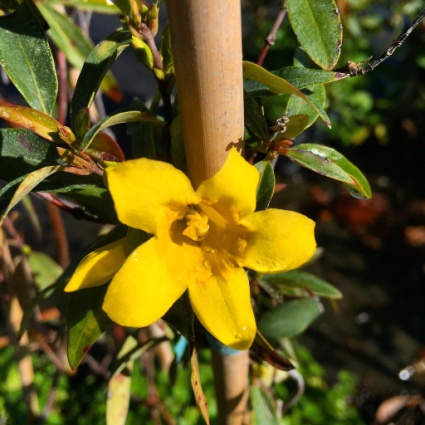 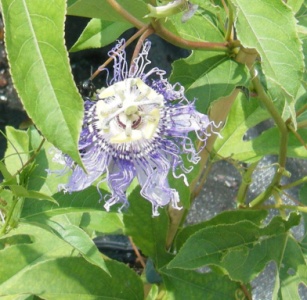 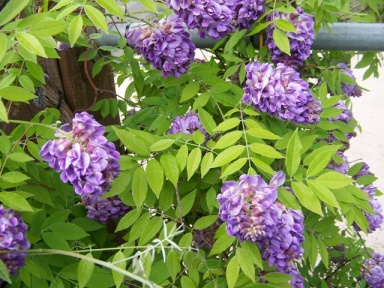     Gelsemium sempervirens       Passiflora incarnata          Wisteria ‘Amethyst Falls’PerennialsTrade Gallon $2.45 (Unless otherwise noted)PerennialsTrade Gallon $2.45 (Unless otherwise noted)PerennialsTrade Gallon $2.45 (Unless otherwise noted)Planting for WildlifeBy design, nearly all plants have wildlife value. Refer to the listing below for some of our favorites for attracting deer, turkey, quail, etc. to your location. Spacing is important when planting wildlife plots. For instance, when planting oaks, 20ft spacing is needed for adequate crown growth. Species that reach 20-30ft (Crabapple, Plum, Dogwood, etc.) can be planted 10-15ft apart with great success. Species are also available in 3g pots. Containerized plants, on average, are 2-3 years older than bareroot seedlings. Containerized plants can be planted year-round. Our bareroot seedling season is from late November through early March.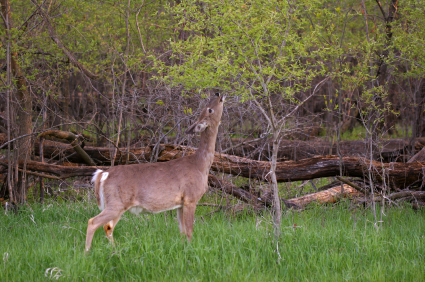 ProductionCarya glabra (Pignut Hickory) produces nuts in approx. 15 years Castanea pumila (Chinquapin) produces nuts in 3-4 years Cornus florida (Flowering Dogwood) produces berries in approx. 4-5 years Crataegus aestivalis/C. opaca (Eastern & Western Mayhaw) berries in 4-5 years Diospyros virginiana (Persimmon) females produce in approx. 10 years Euonymus americanus (Strawberry Bush) 2-3 yrs, wildlife also browse foliageIlex cassine (Dahoon Holly) females produce berries in 2-3 years Ilex vomitoria (Yaupon Holly) females produce berries in 2-3 yrs Malus angustifolia (Crabapple) produces fruit in 5 yrsMyrica cerifera (Waxmyrtle) good cover for wildlife, berries for songbirdsPrunus angustifolia (Chickasaw Plum) produces fruit in 4 years Prunus umbellata (Flatwoods Plum) produces fruit in 4 yearsAll of the Oak species have good wildlife value, but the species listed below are exceptional:Quercus acutissima (Sawtooth Oak) produces acorns in approx. 8 yrs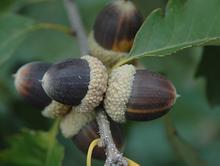 Quercus alba (White Oak) acorns in approx. 15 yrs Quercus bicolor (Swamp White Oak) acorns in approx. 10 yrs, great for wet areasQuercus michauxii (Swamp Chestnut Oak) acorns in approx. 15 yrsQuercus nuttallii (Nuttall Oak) acorns in approx. 10 yrs, great for wet areas Quercus prinoides (Dwarf Chinquapin Oak) produces acorns in approx. 4 yearsQuercus pumila (Runner Oak) produces acorns in approx. 2-3 yrsPine Reforestation Prices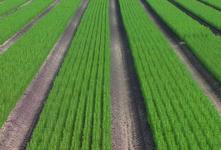 Bale Count for Bareroot Pine SeedlingsVariable seedling counts per bale should be expected. The number of seedlings shipped is based on bed footage, not the actual number of seedlings per bale. Inventory is taken to determine the average number of trees per foot on each of the seedling beds. We use that average to determine the number of feet to pull to fulfill the order. Example: if the seedling bed is averaging 115 trees per foot, we will pull 218 feet of the bed to fulfill an order of 25,000 trees.*Reforestation prices good on quantities of 5,000 or more*Bareroot SeedlingsShipment of Bareroot Liners: We ship freshly-dug liners. Bareoot liners are shipped late November through early March. Shipping dates are not automatic or arbitrary. Customers must establish a firm shipping date with the nursery. It would be wise to reconfirm this 5-7 days in advance of desired shipping date. Liners may also be picked up directly from the nursery or shipped by UPS. Shipping charges for UPS will be composed of the actual charge plus $9.00 per box for special packaging.Bareroot Liner Availability: Orders are taken subject to availability estimates from growing-bed inventories. We try very hard to avoid overbooking, however, for various reasons, growing-bed inventories may be inaccurate. Orders are shipped by requested dates, i.e. on a “first come, first serve” basis. Customers waiting until a late season date for shipping may not receive the full amount ordered if the growing-bed inventory estimate proves to be higher than the actual number of plants. In such cases, there will be a deposit refund, to the extent of the shortage.Liability: Since our liners are grown from seed, it must be recognized that some natural hybridization can occur that is not detectable in juvenile plants (especially with the gerena Ilex, Prunus & Quercus). Seed-grown liners are sold true to name to the best or our ability, and being sold true to name is warranted only to the extent of the purchase price. Superior Trees, Inc. also warrants, to the extent of the purchase price, that all plants are packaged, counted properly, and in good condition when shipped. No other warranty, expressed or implied is given.Special Grading of Bareroot Seedlings: Bareroot seedlings are pulled and shipped as bed run unless special grading is requested. Extra grading (i.e. height and/or diameter specifications) is available. Special pricing will apply. Please contact the office for more information.Claims, Deposits, Payments & Overdue Accounts: See Page 1Bareroot seedling liners             Quantity Ordered (Price Each)Bareroot seedling liners             Quantity Ordered (Price Each)Bareroot seedling liners             Quantity Ordered (Price Each)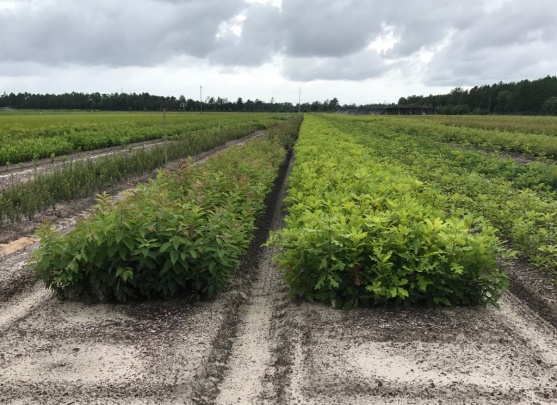 1g1g   3g7gAcer barbatum floridanumAcer barbatum floridanumAcer barbatum floridanumAcer barbatum floridanumAcer barbatum floridanumAcer barbatum floridanumSouthern Sugar MapleSouthern Sugar MapleSouthern Sugar Maple7.9521.00Acer leucodermeAcer leucodermeAcer leucodermeAcer leucodermeAcer leucodermeAcer leucodermeChalk MapleChalk MapleChalk Maple7.9521.00Acer rubrumAcer rubrumAcer rubrumAcer rubrumAcer rubrumAcer rubrumRed MapleRed MapleRed Maple6.7518.50‘Autumn Blaze’‘Autumn Blaze’‘Autumn Blaze’‘Autumn Blaze’‘Autumn Blaze’11.7525.00‘Brandywine’‘Brandywine’‘Brandywine’‘Brandywine’‘Brandywine’11.7525.00‘October Glory’‘October Glory’‘October Glory’‘October Glory’‘October Glory’11.7525.00‘Red Sunset’‘Red Sunset’‘Red Sunset’‘Red Sunset’‘Red Sunset’11.7525.00‘Sun Valley’‘Sun Valley’‘Sun Valley’‘Sun Valley’‘Sun Valley’11.7525.00Aesculus parvifloraAesculus parvifloraAesculus parvifloraAesculus parviflora  Bottle-brush Buckeye  Bottle-brush Buckeye  Bottle-brush Buckeye  Bottle-brush Buckeye  Bottle-brush Buckeye4.354.358.9522.50Aesculus paviaAesculus paviaAesculus paviaAesculus paviaAesculus paviaRed BuckeyeRed BuckeyeRed BuckeyeRed Buckeye4.354.358.9522.50Agarista (Leucothoe) populifoliaAgarista (Leucothoe) populifoliaAgarista (Leucothoe) populifoliaAgarista (Leucothoe) populifoliaAgarista (Leucothoe) populifoliaAgarista (Leucothoe) populifoliaAgarista (Leucothoe) populifoliaPipestemPipestem7.9521.00Alnus serrulataAlnus serrulataAlnus serrulataAlnus serrulataAlnus serrulataHazel AlderHazel AlderHazel AlderHazel Alder6.75Amelanchier arboreaAmelanchier arboreaAmelanchier arboreaAmelanchier arboreaAmelanchier arboreaServiceberryServiceberryServiceberryServiceberry11.5011.5028.50Aralia spinosaAralia spinosaDevil’s Walking StickDevil’s Walking StickDevil’s Walking StickDevil’s Walking StickDevil’s Walking StickDevil’s Walking StickDevil’s Walking Stick6.75Aronia arbutifoliaAronia arbutifoliaAronia arbutifoliaAronia arbutifoliaAronia arbutifoliaRed ChokeberryRed ChokeberryRed ChokeberryRed Chokeberry6.75Asimina trilobaAsimina trilobaAsimina trilobaAsimina trilobaAsimina trilobaPawpawPawpawPawpawPawpaw4.354.358.9528.50Betula nigraBetula nigraBetula nigraRiver Birch (clumps)River Birch (clumps)River Birch (clumps)River Birch (clumps)River Birch (clumps)River Birch (clumps)6.9519.50Callicarpa americana Callicarpa americana Callicarpa americana Beautyberry (Purple)Beautyberry (Purple)Beautyberry (Purple)Beautyberry (Purple)Beautyberry (Purple)Beautyberry (Purple)3.253.256.7518.50Callicarpa americanaCallicarpa americanaCallicarpa americanaBeautyberry ‘White’Beautyberry ‘White’Beautyberry ‘White’Beautyberry ‘White’Beautyberry ‘White’Beautyberry ‘White’7.5021.00Calycanthus floridusCalycanthus floridusCalycanthus floridusCalycanthus floridusCalycanthus floridusSweetshrubSweetshrubSweetshrubSweetshrub7.7521.00Carpinus carolinianaCarpinus carolinianaAmerican HornbeamAmerican HornbeamAmerican HornbeamAmerican HornbeamAmerican HornbeamAmerican HornbeamAmerican Hornbeam6.7518.50Cartrema (Osmanthus) americanaCartrema (Osmanthus) americanaCartrema (Osmanthus) americanaCartrema (Osmanthus) americanaCartrema (Osmanthus) americanaCartrema (Osmanthus) americanaCartrema (Osmanthus) americanaCartrema (Osmanthus) americanaWild Olive8.9521.00Carya aquaticaCarya aquaticaCarya aquaticaCarya aquaticaCarya aquaticaWater HickoryWater HickoryWater HickoryWater Hickory6.75Carya glabraCarya glabraCarya glabraCarya glabraCarya glabraPignut HickoryPignut HickoryPignut HickoryPignut Hickory7.9521.00Carya illinoinensisCarya illinoinensisCarya illinoinensisCarya illinoinensisCarya illinoinensisPecanPecanPecanPecan6.95Carya ovataCarya ovataCarya ovataCarya ovataCarya ovataShagbark HickoryShagbark HickoryShagbark HickoryShagbark Hickory10.0028.50Carya tomentosaCarya tomentosaCarya tomentosaCarya tomentosaCarya tomentosaMockernut HickoryMockernut HickoryMockernut HickoryMockernut Hickory7.9521.00Castanea mollissimaCastanea mollissimaCastanea mollissimaCastanea mollissimaCastanea mollissimaChinese ChestnutChinese ChestnutChinese ChestnutChinese Chestnut10.95Castanea pumilaCastanea pumilaCastanea pumilaCastanea pumilaCastanea pumilaChinquapinChinquapinChinquapinChinquapin10.95Catalpa bignonioidesCatalpa bignonioidesCatalpa bignonioidesCatalpa bignonioidesCatalpa bignonioidesCatalpaCatalpaCatalpaCatalpa3.353.356.75Ceanothus americanusCeanothus americanusCeanothus americanusCeanothus americanusCeanothus americanusNew Jersey TeaNew Jersey TeaNew Jersey TeaNew Jersey Tea3.353.35Celtis laevigataCeltis laevigataCeltis laevigataCeltis laevigataCeltis laevigataSugarberrySugarberrySugarberrySugarberry6.7518.50Cephalanthus occidentalisCephalanthus occidentalisCephalanthus occidentalisCephalanthus occidentalisCephalanthus occidentalisButtonbush Buttonbush Buttonbush Buttonbush 3.253.256.7518.50Cercis canadensisCercis canadensisCercis canadensisCercis canadensisCercis canadensisRedbudRedbudRedbudRedbud6.7518.50Chionathus virginicusChionathus virginicusChionathus virginicusChionathus virginicusChionathus virginicusFringetreeFringetreeFringetreeFringetree7.9521.00Clethra alnifoliaClethra alnifoliaClethra alnifoliaClethra alnifoliaClethra alnifoliaPepperbushPepperbushPepperbushPepperbush7.95Conradina canescensConradina canescensConradina canescensConradina canescensConradina canescensWild RosemaryWild RosemaryWild RosemaryWild Rosemary3.253.256.75Cornus alternifoliaAlternate-leaf DogwoodAlternate-leaf DogwoodAlternate-leaf DogwoodAlternate-leaf DogwoodAlternate-leaf DogwoodAlternate-leaf DogwoodAlternate-leaf DogwoodAlternate-leaf Dogwood10.0028.50Cornus amomumCornus amomumCornus amomumCornus amomumCornus amomumSilky DogwoodSilky DogwoodSilky DogwoodSilky Dogwood6.7518.50Cornus floridaCornus floridaCornus floridaCornus floridaCornus floridaFlowering DogwoodFlowering DogwoodFlowering DogwoodFlowering Dogwood6.9518.501g   3g7gCornus florida‘Double Flower’‘Double Flower’‘Double Flower’‘Double Flower’‘Double Flower’9.2522.75‘Madison’‘Madison’‘Madison’‘Madison’‘Madison’9.2522.75‘Suwannee Squat’‘Suwannee Squat’‘Suwannee Squat’‘Suwannee Squat’‘Suwannee Squat’9.25‘Weaver’‘Weaver’‘Weaver’‘Weaver’‘Weaver’9.2522.75Cornus foeminaSwamp DogwoodSwamp DogwoodSwamp DogwoodSwamp DogwoodSwamp Dogwood6.7519.00Crataegus aestivalisEastern May HawEastern May HawEastern May HawEastern May HawEastern May Haw6.9519.00Crataegus marshalliiParsley HawParsley HawParsley HawParsley HawParsley Haw6.9519.00Crataegus opacaWestern May HawWestern May HawWestern May HawWestern May HawWestern May Haw6.9519.00Cyrilla parvifoliaTitiTitiTitiTitiTiti6.9519.00Cyrilla racemifloraTitiTitiTitiTitiTiti6.9519.00Diospyros virginianaPersimmonPersimmonPersimmonPersimmonPersimmon6.9519.00Dirca palustrisLeatherwoodLeatherwoodLeatherwoodLeatherwoodLeatherwood11.9523.75Euonymus americanusEuonymus americanusEuonymus americanusStrawberry BushStrawberry BushStrawberry Bush3.356.9519.00Fagus grandifoliaFagus grandifoliaAmerican BeechAmerican BeechAmerican BeechAmerican Beech9.0028.95Fothergilla milleriiFothergilla milleriiDwarf Witch-AlderDwarf Witch-AlderDwarf Witch-AlderDwarf Witch-Alder6.95Frangula (Rhamnus) carolinianaFrangula (Rhamnus) carolinianaFrangula (Rhamnus) carolinianaFrangula (Rhamnus) carolinianaFrangula (Rhamnus) carolinianaCarolina Buckthorn6.75Franklinia alatamahaFranklinia alatamahaFranklinia alatamahaFranklinia alatamahaFranklin TreeFranklin Tree12.00Fraxinus americanaFraxinus americanaFraxinus americanaFraxinus americanaWhite AshWhite Ash6.75Fraxinus pennsylvanicaGreen AshGreen AshGreen AshGreen AshGreen Ash6.7518.50Fraxinus profundaPumpkin AshPumpkin AshPumpkin AshPumpkin AshPumpkin Ash6.75Ginkgo bilobaGinkgoGinkgoGinkgoGinkgoGinkgo7.95Gordonia lasianthusLoblolly BayLoblolly BayLoblolly BayLoblolly BayLoblolly Bay8.7522.75Halesia diptera magnifloraBig-Flowered SilverbellBig-Flowered SilverbellBig-Flowered SilverbellBig-Flowered SilverbellBig-Flowered Silverbell11.0025.75Hamelia patensFirebushFirebushFirebushFirebushFirebush3.25Hamamelis ovalisLeonard’s Witch-hazelLeonard’s Witch-hazelLeonard’s Witch-hazelLeonard’s Witch-hazelLeonard’s Witch-hazel10.95Hamamelis vernalisOzark Witch-hazelOzark Witch-hazelOzark Witch-hazelOzark Witch-hazelOzark Witch-hazel10.95Hamamelis virginianaWitch-hazelWitch-hazelWitch-hazelWitch-hazelWitch-hazel7.9521.00Hydrangea arborescensSmooth HydrangeaSmooth HydrangeaSmooth HydrangeaSmooth HydrangeaSmooth Hydrangea7.9521.00Hydrangea quercifoliaOakleaf HydrangeaOakleaf HydrangeaOakleaf HydrangeaOakleaf HydrangeaOakleaf Hydrangea3.256.7518.50‘Snowflake’‘Snowflake’‘Snowflake’‘Snowflake’‘Snowflake’7.9521.00Ilex ambiguaSand HollySand HollySand HollySand HollySand Holly7.95Ilex amelanchierSarvis HollySarvis HollySarvis HollySarvis HollySarvis Holly6.95Ilex cassineDahoon Holly Dahoon Holly Dahoon Holly Dahoon Holly Dahoon Holly 6.9521.00FemaleFemaleFemaleFemaleFemale8.5022.75Ilex crenata ‘Sky Pencil’Sky Pencil HollySky Pencil HollySky Pencil HollySky Pencil HollySky Pencil Holly6.95Ilex deciduaPossumhawPossumhawPossumhawPossumhawPossumhaw7.95Ilex glabraGallberryGallberryGallberryGallberryGallberry6.9519.00‘Shamrock’‘Shamrock’‘Shamrock’‘Shamrock’‘Shamrock’7.25Ilex opacaAmerican HollyAmerican HollyAmerican HollyAmerican HollyAmerican Holly7.9528.95Ilex vomitoria Yaupon (unsexed)Yaupon (unsexed)Yaupon (unsexed)Yaupon (unsexed)Yaupon (unsexed)6.7518.50FemaleFemaleFemaleFemaleFemale6.9521.001g   3g7gIlex vomitoriaIlex vomitoriaIlex vomitoriaIlex vomitoriaIlex vomitoria‘Pendula’ (Weeping)‘Pendula’ (Weeping)‘Pendula’ (Weeping)‘Pendula’ (Weeping)‘Pendula’ (Weeping)‘Pendula’ (Weeping)‘Pendula’ (Weeping)‘Pendula’ (Weeping)‘Pendula’ (Weeping)‘Pendula’ (Weeping)22.75‘Schillings’‘Schillings’‘Schillings’‘Schillings’‘Schillings’‘Schillings’‘Schillings’‘Schillings’‘Schillings’‘Schillings’6.75Illicium floridanumIllicium floridanumIllicium floridanumIllicium floridanumIllicium floridanumFlorida AniseFlorida AniseFlorida AniseFlorida AniseFlorida AniseFlorida AniseFlorida AniseFlorida AniseFlorida AniseFlorida Anise7.9521.00Illicium parviflorumIllicium parviflorumIllicium parviflorumIllicium parviflorumIllicium parviflorumYellow AniseYellow AniseYellow AniseYellow AniseYellow AniseYellow AniseYellow AniseYellow AniseYellow AniseYellow Anise7.9521.00Itea virginicaVa Sweetspire ‘Henry’s Garnet’Va Sweetspire ‘Henry’s Garnet’Va Sweetspire ‘Henry’s Garnet’Va Sweetspire ‘Henry’s Garnet’Va Sweetspire ‘Henry’s Garnet’Va Sweetspire ‘Henry’s Garnet’Va Sweetspire ‘Henry’s Garnet’Va Sweetspire ‘Henry’s Garnet’Va Sweetspire ‘Henry’s Garnet’Va Sweetspire ‘Henry’s Garnet’Va Sweetspire ‘Henry’s Garnet’Va Sweetspire ‘Henry’s Garnet’Va Sweetspire ‘Henry’s Garnet’Va Sweetspire ‘Henry’s Garnet’3.356.95Juglans nigraJuglans nigraJuglans nigraJuglans nigraJuglans nigraBlack WalnutBlack WalnutBlack WalnutBlack WalnutBlack WalnutBlack WalnutBlack WalnutBlack WalnutBlack WalnutBlack Walnut7.95Juniperus virginianaJuniperus virginianaJuniperus virginianaJuniperus virginianaJuniperus virginianaEastern RedcedarEastern RedcedarEastern RedcedarEastern RedcedarEastern RedcedarEastern RedcedarEastern RedcedarEastern RedcedarEastern RedcedarEastern Redcedar3.356.9519.00Juniperus virginiana v silicicolaJuniperus virginiana v silicicolaJuniperus virginiana v silicicolaJuniperus virginiana v silicicolaJuniperus virginiana v silicicolaJuniperus virginiana v silicicolaJuniperus virginiana v silicicolaJuniperus virginiana v silicicolaJuniperus virginiana v silicicolaJuniperus virginiana v silicicolaJuniperus virginiana v silicicolaSouthern RedcedarSouthern RedcedarSouthern RedcedarSouthern Redcedar3.356.9519.00Kalmia latifoliaKalmia latifoliaKalmia latifoliaKalmia latifoliaMountain LaurelMountain LaurelMountain LaurelMountain LaurelMountain LaurelMountain LaurelMountain LaurelMountain LaurelMountain LaurelMountain LaurelMountain Laurel10.95Leitneria floridanaLeitneria floridanaLeitneria floridanaLeitneria floridanaCorkwoodCorkwoodCorkwoodCorkwoodCorkwoodCorkwoodCorkwoodCorkwoodCorkwoodCorkwoodCorkwood7.95Leucothoe axillarisLeucothoe axillarisLeucothoe axillarisLeucothoe axillarisLeucothoe axillarisLeucothoe axillarisLeucothoe axillarisLeucothoe axillarisCoast LeucothoeCoast LeucothoeCoast LeucothoeCoast LeucothoeCoast LeucothoeCoast LeucothoeCoast Leucothoe7.95Leucothoe populifolia – see AgaristaLeucothoe populifolia – see AgaristaLeucothoe populifolia – see AgaristaLeucothoe populifolia – see AgaristaLeucothoe populifolia – see AgaristaLeucothoe populifolia – see AgaristaLeucothoe populifolia – see AgaristaLeucothoe populifolia – see AgaristaLeucothoe populifolia – see AgaristaLeucothoe populifolia – see AgaristaLeucothoe populifolia – see AgaristaLeucothoe populifolia – see AgaristaLeucothoe populifolia – see AgaristaLeucothoe populifolia – see AgaristaLindera benzoinLindera benzoinLindera benzoinSpicebushSpicebushSpicebushSpicebushSpicebushSpicebushSpicebushSpicebushSpicebushSpicebushSpicebushSpicebush7.9521.00Liquidambar styracifluaLiquidambar styracifluaLiquidambar styracifluaLiquidambar styracifluaLiquidambar styracifluaLiquidambar styracifluaLiquidambar styracifluaLiquidambar styracifluaLiquidambar styracifluaLiquidambar styracifluaLiquidambar styracifluaLiquidambar styracifluaLiquidambar styracifluaLiquidambar styracifluaSweetgum6.7518.50Liriodendron tulipiferaLiriodendron tulipiferaLiriodendron tulipiferaLiriodendron tulipiferaLiriodendron tulipiferaLiriodendron tulipiferaLiriodendron tulipiferaLiriodendron tulipiferaLiriodendron tulipiferaLiriodendron tulipiferaLiriodendron tulipiferaYellow PoplarYellow PoplarYellow PoplarYellow Poplar6.7518.50Lyonia ferrugineaLyonia ferrugineaLyonia ferrugineaRusty LyoniaRusty LyoniaRusty LyoniaRusty LyoniaRusty LyoniaRusty LyoniaRusty LyoniaRusty LyoniaRusty LyoniaRusty LyoniaRusty LyoniaRusty Lyonia7.9521.00Lyonia lucidaLyonia lucidaLyonia lucidaFetterbushFetterbushFetterbushFetterbushFetterbushFetterbushFetterbushFetterbushFetterbushFetterbushFetterbushFetterbush7.9521.00Magnolia asheiMagnolia asheiMagnolia asheiAshe MagnoliaAshe MagnoliaAshe MagnoliaAshe MagnoliaAshe MagnoliaAshe MagnoliaAshe MagnoliaAshe MagnoliaAshe MagnoliaAshe MagnoliaAshe MagnoliaAshe Magnolia11.9526.75Magnolia macrophyllaMagnolia macrophyllaMagnolia macrophyllaBigleaf MagnoliaBigleaf MagnoliaBigleaf MagnoliaBigleaf MagnoliaBigleaf MagnoliaBigleaf MagnoliaBigleaf MagnoliaBigleaf MagnoliaBigleaf MagnoliaBigleaf MagnoliaBigleaf MagnoliaBigleaf Magnolia11.9526.75Magnolia pyramidataMagnolia pyramidataMagnolia pyramidataPyramid MagnoliaPyramid MagnoliaPyramid MagnoliaPyramid MagnoliaPyramid MagnoliaPyramid MagnoliaPyramid MagnoliaPyramid MagnoliaPyramid MagnoliaPyramid MagnoliaPyramid MagnoliaPyramid Magnolia11.9526.75Magnolia virginiana australisMagnolia virginiana australisMagnolia virginiana australisMagnolia virginiana australisMagnolia virginiana australisMagnolia virginiana australisMagnolia virginiana australisMagnolia virginiana australisMagnolia virginiana australisMagnolia virginiana australisSweetbay Magnolia Sweetbay Magnolia Sweetbay Magnolia Sweetbay Magnolia Sweetbay Magnolia 7.9521.00Malus angustifoliaMalus angustifoliaMalus angustifoliaCrabappleCrabappleCrabappleCrabappleCrabappleCrabappleCrabappleCrabappleCrabappleCrabappleCrabappleCrabapple6.7518.50Morella (Myrica) ceriferaMorella (Myrica) ceriferaMorella (Myrica) ceriferaMorella (Myrica) ceriferaMorella (Myrica) ceriferaMorella (Myrica) ceriferaMorella (Myrica) ceriferaMorella (Myrica) ceriferaMorella (Myrica) ceriferaMorella (Myrica) ceriferaMorella (Myrica) ceriferaMorella (Myrica) ceriferaMorella (Myrica) ceriferaWaxmyrtleWaxmyrtle3.356.7518.50‘Don’s Dwarf’‘Don’s Dwarf’‘Don’s Dwarf’‘Don’s Dwarf’‘Don’s Dwarf’‘Don’s Dwarf’‘Don’s Dwarf’‘Don’s Dwarf’6.9519.00‘Suwannee Elf’‘Suwannee Elf’‘Suwannee Elf’‘Suwannee Elf’‘Suwannee Elf’‘Suwannee Elf’‘Suwannee Elf’‘Suwannee Elf’‘Suwannee Elf’‘Suwannee Elf’‘Suwannee Elf’‘Suwannee Elf’6.9519.00‘Varnadoe’‘Varnadoe’‘Varnadoe’‘Varnadoe’‘Varnadoe’‘Varnadoe’6.9519.00Morus rubra (unsexed)Morus rubra (unsexed)Morus rubra (unsexed)Morus rubra (unsexed)Morus rubra (unsexed)Morus rubra (unsexed)Morus rubra (unsexed)Morus rubra (unsexed)Morus rubra (unsexed)Morus rubra (unsexed)Morus rubra (unsexed)Red MulberryRed MulberryRed MulberryRed Mulberry7.9519.00Morus rubra FemaleMorus rubra FemaleMorus rubra FemaleFemale Red MulberryFemale Red MulberryFemale Red MulberryFemale Red MulberryFemale Red MulberryFemale Red MulberryFemale Red MulberryFemale Red MulberryFemale Red MulberryFemale Red MulberryFemale Red MulberryFemale Red Mulberry11.9526.75Nyssa aquaticaNyssa aquaticaNyssa aquaticaWater TupeloWater TupeloWater TupeloWater TupeloWater TupeloWater TupeloWater TupeloWater TupeloWater TupeloWater TupeloWater TupeloWater Tupelo6.75Nyssa ogecheNyssa ogecheNyssa ogecheOgeechee TupeloOgeechee TupeloOgeechee TupeloOgeechee TupeloOgeechee TupeloOgeechee TupeloOgeechee TupeloOgeechee TupeloOgeechee TupeloOgeechee TupeloOgeechee TupeloOgeechee Tupelo7.5020.00Nyssa sylvatica v. bifloraNyssa sylvatica v. bifloraNyssa sylvatica v. bifloraNyssa sylvatica v. bifloraNyssa sylvatica v. bifloraNyssa sylvatica v. bifloraNyssa sylvatica v. bifloraSwamp TupeloSwamp TupeloSwamp TupeloSwamp TupeloSwamp TupeloSwamp TupeloSwamp TupeloSwamp Tupelo6.7518.50Nyssa sylvatica v. sylvaticaNyssa sylvatica v. sylvaticaNyssa sylvatica v. sylvaticaNyssa sylvatica v. sylvaticaNyssa sylvatica v. sylvaticaNyssa sylvatica v. sylvaticaNyssa sylvatica v. sylvaticaNyssa sylvatica v. sylvaticaNyssa sylvatica v. sylvaticaNyssa sylvatica v. sylvaticaNyssa sylvatica v. sylvaticaNyssa sylvatica v. sylvaticaBlackgumBlackgumBlackgum6.7518.50Ostrya virginianaOstrya virginianaOstrya virginianaOstrya virginianaOstrya virginianaOstrya virginianaEastern HophornbeamEastern HophornbeamEastern HophornbeamEastern HophornbeamEastern HophornbeamEastern HophornbeamEastern HophornbeamEastern HophornbeamEastern Hophornbeam7.9521.00Oxydendrum arboreumOxydendrum arboreumOxydendrum arboreumOxydendrum arboreumOxydendrum arboreumOxydendrum arboreumOxydendrum arboreumOxydendrum arboreumOxydendrum arboreumSourwoodSourwoodSourwoodSourwoodSourwoodSourwood9.7523.50Persea borboniaPersea borboniaPersea borboniaRed BayRed BayRed BayRed BayRed BayRed BayRed BayRed BayRed BayRed BayRed BayRed Bay6.95Persea palustrisPersea palustrisSwamp Red BaySwamp Red BaySwamp Red BaySwamp Red BaySwamp Red BaySwamp Red BaySwamp Red BaySwamp Red BaySwamp Red BaySwamp Red BaySwamp Red BaySwamp Red BaySwamp Red Bay6.95Pinus elliottiiPinus elliottiiPinus elliottiiPinus elliottiiPinus elliottiiPinus elliottiiPinus elliottiiPinus elliottiiPinus elliottiiSlash PineSlash PineSlash PineSlash PineSlash PineSlash Pine6.7518.50Pinus glabraPinus glabraSpruce PineSpruce PineSpruce PineSpruce PineSpruce PineSpruce PineSpruce PineSpruce PineSpruce PineSpruce PineSpruce PineSpruce PineSpruce Pine6.9519.00Pinus palustrisPinus palustrisLongleaf PineLongleaf PineLongleaf PineLongleaf PineLongleaf PineLongleaf PineLongleaf PineLongleaf PineLongleaf PineLongleaf PineLongleaf PineLongleaf PineLongleaf Pine3.356.9518.50Pinus taedaPinus taedaLoblolly PineLoblolly PineLoblolly PineLoblolly PineLoblolly PineLoblolly PineLoblolly PineLoblolly PineLoblolly PineLoblolly PineLoblolly PineLoblolly PineLoblolly Pine6.7518.50Pinus virginianaPinus virginianaVirginia PineVirginia PineVirginia PineVirginia PineVirginia PineVirginia PineVirginia PineVirginia PineVirginia PineVirginia PineVirginia PineVirginia PineVirginia Pine6.9519.001g  3g7gPlatanus occidentalisPlatanus occidentalisPlatanus occidentalisSycamoreSycamore6.7518.50Populus deltoidesPopulus deltoidesPopulus deltoidesCottonwoodCottonwood6.7518.50Prunus americanaPrunus americanaPrunus americanaAmerican PlumAmerican Plum7.95Prunus angustifoliaPrunus angustifoliaPrunus angustifoliaChickasaw PlumChickasaw Plum6.7518.50Prunus mexicanaPrunus mexicanaPrunus mexicanaMexican PlumMexican Plum6.75Prunus munsonianaPrunus munsonianaPrunus munsonianaMunson PlumMunson Plum6.75Prunus serotinaPrunus serotinaPrunus serotinaWild Black CherryWild Black Cherry6.7518.50Prunus umbellataPrunus umbellataPrunus umbellataFlat-woods PlumFlat-woods Plum6.7518.50Ptelea trifoliataPtelea trifoliataPtelea trifoliataHoptreeHoptree7.2521.00Quercus acutissimaQuercus acutissimaQuercus acutissimaSawtooth OakSawtooth Oak6.7518.50Quercus albaQuercus albaQuercus albaWhite OakWhite Oak6.7518.50Quercus bicolorQuercus bicolorQuercus bicolorSwamp White OakSwamp White Oak6.7518.50Quercus coccineaQuercus coccineaQuercus coccineaScarlet OakScarlet Oak6.7518.50Quercus falcataQuercus falcataQuercus falcataSouthern Red OakSouthern Red Oak6.7518.50Quercus geminataQuercus geminataQuercus geminataSand Live OakSand Live Oak7.9521.00Quercus hemisphaericaQuercus hemisphaericaQuercus hemisphaericaLaurel OakLaurel Oak6.7518.50Quercus laurifoliaQuercus laurifoliaQuercus laurifoliaSwamp Laurel OakSwamp Laurel Oak6.7518.50Quercus lyrataQuercus lyrataOvercup OakOvercup OakOvercup Oak6.7518.50Quercus macrocarpaQuercus macrocarpaBur OakBur OakBur Oak7.0019.00Quercus margarettaQuercus margarettaSand Post OakSand Post OakSand Post Oak7.5019.75Quercus michauxiiQuercus michauxiiSwamp Chestnut OakSwamp Chestnut OakSwamp Chestnut Oak6.7518.50Quercus montana (prinus)Quercus montana (prinus)Quercus montana (prinus)Chestnut OakChestnut Oak6.75Quercus muehlenbergiiQuercus muehlenbergiiChinquapin OakChinquapin OakChinquapin Oak7.2519.75Quercus myrtifoliaQuercus myrtifoliaMyrtle OakMyrtle OakMyrtle Oak7.9521.00Quercus nigraQuercus nigraWater OakWater OakWater Oak6.7518.50Quercus oglethorpensisQuercus oglethorpensisOglethorpe OakOglethorpe OakOglethorpe Oak7.95Quercus pagodaQuercus pagodaCherrybark OakCherrybark OakCherrybark Oak6.7518.50Quercus palustrisQuercus palustrisPin OakPin OakPin Oak6.7518.50Quercus phellosQuercus phellosWillow OakWillow OakWillow Oak6.7518.50Quercus prinoidesQuercus prinoidesDwarf Chinquapin OakDwarf Chinquapin OakDwarf Chinquapin Oak7.2520.00Quercus pumilaQuercus pumilaRunner OakRunner OakRunner Oak7.25Quercus rubraQuercus rubraNorthern Red OakNorthern Red OakNorthern Red Oak6.7518.50Quercus shumardiiQuercus shumardiiShumard OakShumard OakShumard Oak6.7518.50Quercus stellataQuercus stellataPost OakPost OakPost Oak7.9521.00Quercus texana (nuttallii)Quercus texana (nuttallii)Quercus texana (nuttallii)Quercus texana (nuttallii)Nuttall Oak6.7518.50Quercus velutinaQuercus velutinaBlack OakBlack OakBlack Oak7.2521.00Quercus virginiana	Quercus virginiana	Live OakLive OakLive Oak6.7518.50Rhododendron See Pages 8-9 for complete listSee Pages 8-9 for complete listSee Pages 8-9 for complete listSee Pages 8-9 for complete listRhus copallinaRhus copallinaShining SumacShining SumacShining Sumac7.9521.00Rhus glabraRhus glabraSmooth SumacSmooth SumacSmooth Sumac7.9521.00Rosmarinus officinalisRosmarinus officinalisRosemaryRosemaryRosemary3.256.951g1g  3g7gSambucus canadensisElderberryElderberryElderberryElderberryElderberryElderberry3.253.256.75Sassafras albidumSassafrasSassafrasSassafrasSassafrasSassafrasSassafras7.9521.00Styrax americanusAmerican SnowbellAmerican SnowbellAmerican SnowbellAmerican SnowbellAmerican SnowbellAmerican Snowbell7.9521.00Taxodium ascendensPondcypressPondcypressPondcypressPondcypressPondcypressPondcypress6.7518.50Taxodium distichumBaldcypressBaldcypressBaldcypressBaldcypressBaldcypressBaldcypress6.7518.50Tilia americanaBasswoodBasswoodBasswoodBasswoodBasswoodBasswood8.9524.00Torreya (FL & NC customers only)Torreya (FL & NC customers only)Torreya (FL & NC customers only)Torreya (FL & NC customers only)Torreya (FL & NC customers only)Torreya (FL & NC customers only)25.0025.0060.00Ulmus alataUlmus alataWinged ElmWinged ElmWinged ElmWinged ElmWinged Elm6.756.7518.50Ulmus americanaUlmus americanaUlmus americanaUlmus americanaUlmus americanaAmerican ElmAmerican Elm6.7518.50Vaccinium arboreumVaccinium arboreumVaccinium arboreumVaccinium arboreumSparkleberrySparkleberrySparkleberry7.9521.00Vaccinium ashei‘Alapaha’‘Alapaha’‘Alapaha’‘Alapaha’‘Alapaha’‘Alapaha’3.503.507.95‘Big Fruit’‘Big Fruit’‘Big Fruit’‘Big Fruit’‘Big Fruit’‘Big Fruit’7.95‘Brightwell’‘Brightwell’‘Brightwell’‘Brightwell’‘Brightwell’‘Brightwell’3.503.507.95‘Good Taste’‘Good Taste’‘Good Taste’‘Good Taste’‘Good Taste’‘Good Taste’7.9521.00‘Hodnett’‘Hodnett’‘Hodnett’‘Hodnett’‘Hodnett’‘Hodnett’7.95‘Ocholocknee’‘Ocholocknee’‘Ocholocknee’‘Ocholocknee’‘Ocholocknee’‘Ocholocknee’3.503.507.95‘Powder Blue’ ‘Powder Blue’ ‘Powder Blue’ ‘Powder Blue’ ‘Powder Blue’ ‘Powder Blue’ 3.503.507.95‘Premier’‘Premier’‘Premier’‘Premier’‘Premier’‘Premier’3.503.507.95‘Vernon’‘Vernon’‘Vernon’‘Vernon’‘Vernon’‘Vernon’3.503.507.95Vaccinium darrowiiDarrow’s BlueberryDarrow’s BlueberryDarrow’s BlueberryDarrow’s BlueberryDarrow’s BlueberryDarrow’s Blueberry7.95Vaccinium elliottiiElliott’s BlueberryElliott’s BlueberryElliott’s BlueberryElliott’s BlueberryElliott’s BlueberryElliott’s Blueberry7.95Vaccinium myrsinitesShiny BlueberryShiny BlueberryShiny BlueberryShiny BlueberryShiny BlueberryShiny Blueberry7.95Vaccinium stamineumDeerberryDeerberryDeerberryDeerberryDeerberryDeerberry7.95Viburnum acerifoliumMaple-leaf ViburnumMaple-leaf ViburnumMaple-leaf ViburnumMaple-leaf ViburnumMaple-leaf ViburnumMaple-leaf Viburnum10.5010.50Viburnum dentatumArrowwoodArrowwoodArrowwoodArrowwoodArrowwoodArrowwood3.353.357.9521.00Viburnum nudumPossumhaw ViburnumPossumhaw ViburnumPossumhaw ViburnumPossumhaw ViburnumPossumhaw ViburnumPossumhaw Viburnum6.95Viburnum obovatumWalter’s ViburnumWalter’s ViburnumWalter’s ViburnumWalter’s ViburnumWalter’s ViburnumWalter’s Viburnum6.7518.50‘Best Densa’‘Best Densa’‘Best Densa’‘Best Densa’‘Best Densa’‘Best Densa’7.2520.00‘Christmas Snow’‘Christmas Snow’‘Christmas Snow’‘Christmas Snow’‘Christmas Snow’‘Christmas Snow’7.2520.00Viburnum rufidulumRusty Black HawRusty Black HawRusty Black HawRusty Black HawRusty Black HawRusty Black Haw9.95Vitex agnus-castus ‘Shoal Creek’Vitex agnus-castus ‘Shoal Creek’Vitex agnus-castus ‘Shoal Creek’Chaste TreeChaste TreeChaste TreeChaste Tree6.7522.00Zanthoxylum clava-herculisZanthoxylum clava-herculisZanthoxylum clava-herculisZanthoxylum clava-herculisToothache TreeToothache TreeToothache Tree7.9523.00Acer rubrumAcer rubrumRed MapleRed MapleRed MapleRed MapleRed Maple$47.00Aesculus parvifloraAesculus parvifloraBottlebrush BuckeyeBottlebrush BuckeyeBottlebrush BuckeyeBottlebrush BuckeyeBottlebrush Buckeye$50.00Aesculus paviaAesculus paviaRed BuckeyeRed BuckeyeRed BuckeyeRed BuckeyeRed Buckeye$50.00Agarista (Leucothoe) populifoliaAgarista (Leucothoe) populifoliaAgarista (Leucothoe) populifoliaAgarista (Leucothoe) populifoliaPipestemPipestemPipestem$47.00Amelanchier arborea Amelanchier arborea ServiceberryServiceberryServiceberryServiceberryServiceberry$68.00Betula nigra (multi)Betula nigra (multi)RiverbirchRiverbirchRiverbirchRiverbirchRiverbirch$47.00Carpinus carolinianaCarpinus carolinianaAmerican HornbeamAmerican HornbeamAmerican HornbeamAmerican HornbeamAmerican Hornbeam$47.00Carya glabraCarya glabraPignut HickoryPignut HickoryPignut HickoryPignut HickoryPignut Hickory$47.00Cercis canadensisCercis canadensisRedbudRedbudRedbudRedbudRedbud$47.00Chionanthus virginicusChionanthus virginicusFringetreeFringetreeFringetreeFringetreeFringetree$50.00Cornus floridaCornus floridaFlowering DogwoodFlowering DogwoodFlowering DogwoodFlowering DogwoodFlowering Dogwood$47.00‘Madison’‘Madison’‘Madison’‘Madison’‘Madison’$55.00‘Weaver’‘Weaver’‘Weaver’‘Weaver’‘Weaver’$55.00Fagus grandifoliaFagus grandifoliaAmerican BeechAmerican BeechAmerican BeechAmerican BeechAmerican Beech$55.00Halesia diptera magnifloraHalesia diptera magnifloraBig-flowered SilverbellBig-flowered SilverbellBig-flowered SilverbellBig-flowered SilverbellBig-flowered Silverbell$55.00Ilex cassineIlex cassineDahoon HollyDahoon HollyDahoon HollyDahoon HollyDahoon Holly$47.00Ilex vomitoriaIlex vomitoriaYauponYauponYauponYauponYaupon$47.00‘Pendula’ (Weeping)‘Pendula’ (Weeping)‘Pendula’ (Weeping)‘Pendula’ (Weeping)‘Pendula’ (Weeping)$55.00Illicium floridanum Illicium floridanum Illicium floridanum Florida AniseFlorida AniseFlorida AniseFlorida Anise$48.00Illicium parviflorumIllicium parviflorumIllicium parviflorumYellow AniseYellow AniseYellow AniseYellow Anise$48.00Juniperus virginiana v silicicolaJuniperus virginiana v silicicolaJuniperus virginiana v silicicolaSouthern RedcedarSouthern RedcedarSouthern RedcedarSouthern Redcedar$47.00Liquidambar styracifluaLiquidambar styracifluaLiquidambar styracifluaSweetgumSweetgumSweetgumSweetgum$47.00Liriodendron tulipiferaLiriodendron tulipiferaLiriodendron tulipiferaYellow PoplarYellow PoplarYellow PoplarYellow Poplar$50.00Magnolia asheiMagnolia asheiMagnolia asheiAshe MagnoliaAshe MagnoliaAshe MagnoliaAshe Magnolia$60.00Magnolia virginianaSweetbay Magnolia (Multi)Sweetbay Magnolia (Multi)Sweetbay Magnolia (Multi)Sweetbay Magnolia (Multi)Sweetbay Magnolia (Multi)Sweetbay Magnolia (Multi)$55.00Morella (Myrica) cerifera Morella (Myrica) cerifera Morella (Myrica) cerifera Morella (Myrica) cerifera Morella (Myrica) cerifera WaxmyrtleWaxmyrtle$47.00Nyssa sylvatica v sylvaticaNyssa sylvatica v sylvaticaNyssa sylvatica v sylvaticaNyssa sylvatica v sylvaticaNyssa sylvatica v sylvaticaBlackgumBlackgum$47.00Ostrya virginianaEastern HophornbeamEastern HophornbeamEastern HophornbeamEastern HophornbeamEastern HophornbeamEastern Hophornbeam$50.00Pinus elliottiiSlash PineSlash PineSlash PineSlash PineSlash PineSlash Pine$47.00Pinus glabraSpruce PineSpruce PineSpruce PineSpruce PineSpruce PineSpruce Pine$47.00Pinus palustrisLongleaf PineLongleaf PineLongleaf PineLongleaf PineLongleaf PineLongleaf Pine$47.00Pinus taedaLoblolly PineLoblolly PineLoblolly PineLoblolly PineLoblolly PineLoblolly Pine$47.00Platanus occidentalisSycamoreSycamoreSycamoreSycamoreSycamoreSycamore$47.00Prunus angustifoliaChickasaw PlumChickasaw PlumChickasaw PlumChickasaw PlumChickasaw PlumChickasaw Plum$47.00Quercus albaWhite OakWhite OakWhite OakWhite OakWhite OakWhite Oak$47.00Quercus geminataSand Live OakSand Live OakSand Live OakSand Live OakSand Live OakSand Live Oak$50.00Quercus phellosWillow OakWillow OakWillow OakWillow OakWillow OakWillow Oak$47.00Quercus shumardiiShumard OakShumard OakShumard OakShumard OakShumard OakShumard Oak$47.00Quercus virginianaLive OakLive OakLive OakLive OakLive OakLive Oak$47.00Tilia americanaBasswoodBasswoodBasswoodBasswoodBasswoodBasswood$50.00Torreya (Florida & North Carolina customers only)Torreya (Florida & North Carolina customers only)Torreya (Florida & North Carolina customers only)Torreya (Florida & North Carolina customers only)Torreya (Florida & North Carolina customers only)Torreya (Florida & North Carolina customers only)$100.001g3g7g15gButia capitataButia capitataButia capitataButia capitataButia capitataPindo Palm9.00Rhapidophyllum hystrixRhapidophyllum hystrixRhapidophyllum hystrixRhapidophyllum hystrixRhapidophyllum hystrixNeedle Palm15.7529.0075.00Sabal minorBlue stem/Dwarf PalmettoBlue stem/Dwarf PalmettoBlue stem/Dwarf PalmettoBlue stem/Dwarf PalmettoBlue stem/Dwarf Palmetto4.009.7526.50Sabal palmettoSabal palmettoCabbage PalmCabbage PalmCabbage PalmCabbage Palm9.0022.5050.00Serenoa repens ‘Green’Serenoa repens ‘Green’Serenoa repens ‘Green’Saw PalmettoSaw PalmettoSaw Palmetto5.0010.7529.5085.00Serenoa repens ‘Silver’Serenoa repens ‘Silver’ Saw Palmetto Saw Palmetto Saw Palmetto Saw Palmetto5.0012.2530.5085.00Trachycarpus fortuneiiTrachycarpus fortuneiiTrachycarpus fortuneiiTrachycarpus fortuneiiWindmill PalmWindmill Palm23.50Zamia pumilaZamia pumilaCoontieCoontieCoontieCoontie10.7529.0070.00Andropogon gerardiiAndropogon gerardiiAndropogon gerardiiAndropogon gerardiiBig BluestemAndropogon glomeratusAndropogon glomeratusAndropogon glomeratusAndropogon glomeratusBushy BluestemAndropogon ternariusAndropogon ternariusAndropogon ternariusSplit-beard BluestemSplit-beard BluestemAndropogon virginicus Andropogon virginicus Andropogon virginicus Andropogon virginicus BroomsedgeAndropogon virginicus var. glaucusAndropogon virginicus var. glaucusAndropogon virginicus var. glaucusAndropogon virginicus var. glaucusBroomsedgeAristida strictaAristida strictaAristida strictaAristida strictaWiregrassChasmanthium latifoliumChasmanthium latifoliumChasmanthium latifoliumChasmanthium latifoliumRiver OatsEragrostis elliottiiEragrostis elliottiiEragrostis elliottiiEragrostis elliottiiElliott’s Love GrassEragrostis spectabilisEragrostis spectabilisEragrostis spectabilisEragrostis spectabilisPurple Love GrassJuncus effususJuncus effususJuncus effususJuncus effususSoft RushMuhlenbergia capillarisMuhlenbergia capillarisMuhlenbergia capillarisMuhlenbergia capillarisPurple Muhly GrassMuhlenbergia capillaris ‘White Cloud’ 3g ~ $9.00  Muhlenbergia capillaris ‘White Cloud’ 3g ~ $9.00  Muhlenbergia capillaris ‘White Cloud’ 3g ~ $9.00  Muhlenbergia capillaris ‘White Cloud’ 3g ~ $9.00  White Muhly GrassPanicum virgatum ‘Heavy Metal’ 3g ~ $6.00Panicum virgatum ‘Heavy Metal’ 3g ~ $6.00Panicum virgatum ‘Heavy Metal’ 3g ~ $6.00Panicum virgatum ‘Heavy Metal’ 3g ~ $6.00SwitchgrassSchizachyrium scopariumSchizachyrium scopariumSchizachyrium scopariumSchizachyrium scopariumLittle BluestemSchizachyrium stoloniferumSchizachyrium stoloniferum Bluestem Bluestem BluestemSorghastrum nutansSorghastrum nutansYellow Indian GrassYellow Indian GrassYellow Indian GrassSorghastrum secundumLopsided Indian GrassLopsided Indian GrassLopsided Indian GrassLopsided Indian GrassSpartina bakeriiSpartina bakeriiSpartina bakeriiSpartina bakeriiSand CordgrassTridens flavusTridens flavusTridens flavusTridens flavusPurple-Top GrassTripsacum dactyloidesTripsacum dactyloidesTripsacum dactyloidesTripsacum dactyloidesFakahatchee GrassDryopteris erythrosoraAutumn FernDryopteris ludovicianaSouthern Wood FernThelypteris kunthiiSouthern Shield FernAristolochia tomentosaPipe VineBignonia capreolataCross VineBignonia capreolata ‘Tangerine Beauty’Cross VineCampsis spp.Trumpet VineDecumaria barbaraClimbing HydrangeaGelsemium sempervirensCarolina JasmineLonicera x heckrotii ‘Gold Flame’HoneysuckleLonicera sempervirensCoral honeysuckle‘Alabama Crimson’‘Cedar Lane’‘Sulphurea’Passiflora incarnataPassion VinePassiflora luteaYellow Passion VineWisteria frutescensWisteria‘Amethyst Falls’Ageratina jucundaHammock SnakerootHammock SnakerootHammock SnakerootHammock SnakerootAmsonia tabernaemontanaBlue StarBlue StarBlue StarBlue StarAngelica venenosa            1g ~ $3.40Hairy AngelicaHairy AngelicaHairy AngelicaHairy AngelicaAquilegia canadensisColumbineColumbineColumbineColumbineAsclepias incarnata          1g ~  $3.10Swamp MilkweedSwamp MilkweedSwamp MilkweedSwamp MilkweedAsclepias obovata            1g ~ $3.10Pineland MilkweedPineland MilkweedPineland MilkweedPineland MilkweedAsclepias perennis           1g ~ $3.10Aquatic MilkweedAquatic MilkweedAquatic MilkweedAquatic MilkweedAsclepias tuberosa           1g ~ $3.10Butterfly MilkweedButterfly MilkweedButterfly MilkweedButterfly MilkweedAsclepias variegata          1g ~ $3.10Asclepias variegata          1g ~ $3.10Asclepias variegata          1g ~ $3.10Redring MilkweedRedring MilkweedAsclepias verticillata       1g ~ $3.10Asclepias verticillata       1g ~ $3.10Asclepias verticillata       1g ~ $3.10Whorled MilkweedWhorled MilkweedAsclepias viridis               1g ~ $3.10Asclepias viridis               1g ~ $3.10Asclepias viridis               1g ~ $3.10Spider MilkweedSpider MilkweedAster ~ see Eurybia & SymphyotrichumAster ~ see Eurybia & SymphyotrichumAster ~ see Eurybia & SymphyotrichumBaptisia alba   Wild White IndigoWild White IndigoWild White IndigoWild White IndigoBaptisia australisBlue False IndigoBlue False IndigoBlue False IndigoBlue False IndigoBaptisia megacarpaAppalachicola Wild IndigoAppalachicola Wild IndigoAppalachicola Wild IndigoAppalachicola Wild IndigoBoltonia asteroidesWhite Doll’s DaisyWhite Doll’s DaisyWhite Doll’s DaisyWhite Doll’s DaisyCalamintha sppChrysogonum virginianumGreen & GoldGreen & GoldGreen & GoldGreen & GoldChrysopsis gossypinaCottony GoldenasterCottony GoldenasterCottony GoldenasterCottony GoldenasterChrysopsis marianaMaryland GoldenasterMaryland GoldenasterMaryland GoldenasterMaryland GoldenasterCoreopsis auriculataEarred CoreopsisEarred CoreopsisEarred CoreopsisEarred CoreopsisCoreopsis delphiniifoliaLarkspur TickseedLarkspur TickseedLarkspur TickseedLarkspur TickseedCoreopsis integrifoliaChipola River CoreopsisChipola River CoreopsisChipola River CoreopsisChipola River CoreopsisCoreopsis lanceolataLanceleaf CoreopsisLanceleaf CoreopsisLanceleaf CoreopsisLanceleaf CoreopsisDyschoriste oblongifolia Twin FlowerTwin FlowerTwin FlowerTwin FlowerEchinacea pallidaPale ConeflowerPale ConeflowerPale ConeflowerPale ConeflowerEchinacea purpureaPurple ConeflowerPurple ConeflowerPurple ConeflowerPurple ConeflowerElephantopus elatusTall Elephant’s FootTall Elephant’s FootTall Elephant’s FootTall Elephant’s FootElephantopus tomentosusCommon Elephant’s FootCommon Elephant’s FootCommon Elephant’s FootCommon Elephant’s FootErigeron pulchellusRobin’s PlantainRobin’s PlantainRobin’s PlantainRobin’s PlantainEryngium aquaticumMarsh Rattlesnake MasterMarsh Rattlesnake MasterMarsh Rattlesnake MasterMarsh Rattlesnake MasterEryngium yuccifoliumRattlesnake MasterRattlesnake MasterRattlesnake MasterRattlesnake MasterErythrina herbacea      also available in 3g ~ $6.00Erythrina herbacea      also available in 3g ~ $6.00Erythrina herbacea      also available in 3g ~ $6.00Erythrina herbacea      also available in 3g ~ $6.00Coral BeanEurybia (Aster) divaricataWhite Wood AsterWhite Wood AsterWhite Wood AsterWhite Wood AsterEurybia (Aster) hemisphaericaSouthern AsterSouthern AsterSouthern AsterSouthern AsterEutrochium (Eupatorium) fistulosumEutrochium (Eupatorium) fistulosumJoe Pye WeedJoe Pye WeedJoe Pye WeedFragaria virginianaWild StrawberryWild StrawberryWild StrawberryWild StrawberryGaillardia pulchellaBlanket FlowerBlanket FlowerBlanket FlowerBlanket FlowerGeranium maculatumWild GeraniumWild GeraniumWild GeraniumWild GeraniumGlandularia (Verbena) canadensis‘Homestead Purple’‘Homestead Purple’‘Homestead Purple’‘Homestead Purple’Helianthus angustifoliusSwamp SunflowerSwamp SunflowerSwamp SunflowerSwamp SunflowerHelianthus debilisDune SunflowerDune SunflowerDune SunflowerDune SunflowerDune SunflowerDune SunflowerDune SunflowerHelianthus floridanusFlorida SunflowerFlorida SunflowerFlorida SunflowerFlorida SunflowerFlorida SunflowerFlorida SunflowerFlorida SunflowerHelianthus grosseserratusSawtooth SunflowerSawtooth SunflowerSawtooth SunflowerSawtooth SunflowerSawtooth SunflowerSawtooth SunflowerSawtooth SunflowerHelianthus tuberosus       1g ~ $3.25Jerusalem ArtichokeJerusalem ArtichokeJerusalem ArtichokeJerusalem ArtichokeJerusalem ArtichokeJerusalem ArtichokeJerusalem ArtichokeHeliopsis helianthoidesFalse SunflowerFalse SunflowerFalse SunflowerFalse SunflowerFalse SunflowerFalse SunflowerFalse SunflowerHibiscus coccineus          also available in 3g ~ $6.00Hibiscus coccineus          also available in 3g ~ $6.00Hibiscus coccineus          also available in 3g ~ $6.00Hibiscus coccineus          also available in 3g ~ $6.00Hibiscus coccineus          also available in 3g ~ $6.00Hibiscus coccineus          also available in 3g ~ $6.00Scarlet HibiscusScarlet HibiscusHibiscus grandiflorus     also available in 3g ~ $6.00Hibiscus grandiflorus     also available in 3g ~ $6.00Hibiscus grandiflorus     also available in 3g ~ $6.00Hibiscus grandiflorus     also available in 3g ~ $6.00Hibiscus grandiflorus     also available in 3g ~ $6.00Hibiscus grandiflorus     also available in 3g ~ $6.00Hibiscus grandiflorus     also available in 3g ~ $6.00Swamp HibiscusHibiscus moscheutos     also available in 3g ~ $6.00Hibiscus moscheutos     also available in 3g ~ $6.00Hibiscus moscheutos     also available in 3g ~ $6.00Hibiscus moscheutos     also available in 3g ~ $6.00Hibiscus moscheutos     also available in 3g ~ $6.00Swamp RosemallowSwamp RosemallowSwamp RosemallowHymenocallis occidentalis    1g ~ $2.65Hymenocallis occidentalis    1g ~ $2.65Hymenocallis occidentalis    1g ~ $2.65Hymenocallis occidentalis    1g ~ $2.65Spider LilySpider LilySpider LilySpider LilyHypericum frondosum ‘Sunburst’ 1g ~ $3.00Hypericum frondosum ‘Sunburst’ 1g ~ $3.00Hypericum frondosum ‘Sunburst’ 1g ~ $3.00Golden St. John’s WortGolden St. John’s WortGolden St. John’s WortGolden St. John’s WortGolden St. John’s WortHypericum reductum            1g ~ $3.00Hypericum reductum            1g ~ $3.00Scrub WortScrub WortScrub WortScrub WortScrub WortScrub WortIris cristata     1g ~ $3.00Iris cristata     1g ~ $3.00Dwarf Crested IrisDwarf Crested IrisDwarf Crested IrisDwarf Crested IrisDwarf Crested IrisDwarf Crested IrisIris verna        1g ~ $3.00Iris verna        1g ~ $3.00Iris verna        1g ~ $3.00Dwarf Woodland IrisDwarf Woodland IrisDwarf Woodland IrisDwarf Woodland IrisDwarf Woodland IrisLeucanthemum vulgareOxeye DaisyOxeye DaisyOxeye DaisyOxeye DaisyOxeye DaisyOxeye DaisyOxeye DaisyLiatris asperaRough/Button Blazing StarRough/Button Blazing StarRough/Button Blazing StarRough/Button Blazing StarRough/Button Blazing StarRough/Button Blazing StarRough/Button Blazing StarLiatris chapmaniiChapman LiatrisChapman LiatrisChapman LiatrisChapman LiatrisChapman LiatrisChapman LiatrisChapman LiatrisLiatris elegansPink-Scale Blazing StarPink-Scale Blazing StarPink-Scale Blazing StarPink-Scale Blazing StarPink-Scale Blazing StarPink-Scale Blazing StarPink-Scale Blazing StarLiatris microcephalaDwarf Blazing StarDwarf Blazing StarDwarf Blazing StarDwarf Blazing StarDwarf Blazing StarDwarf Blazing StarDwarf Blazing StarLiatris pycnostachyaPrairie Blazing StarPrairie Blazing StarPrairie Blazing StarPrairie Blazing StarPrairie Blazing StarPrairie Blazing StarPrairie Blazing StarLiatris spicataBlazing StarBlazing StarBlazing StarBlazing StarBlazing StarBlazing StarBlazing StarLobelia cardinalisCardinal FlowerCardinal FlowerCardinal FlowerCardinal FlowerCardinal FlowerCardinal FlowerCardinal FlowerLobelia siphiliticaGreat Blue LobeliaGreat Blue LobeliaGreat Blue LobeliaGreat Blue LobeliaGreat Blue LobeliaGreat Blue LobeliaGreat Blue LobeliaMimosa strigilosaSunshine MimosaSunshine MimosaSunshine MimosaSunshine MimosaSunshine MimosaSunshine MimosaSunshine MimosaMitchella repensPartridge BerryPartridge BerryPartridge BerryPartridge BerryPartridge BerryPartridge BerryPartridge BerryMonarda fistulosaBeebalmBeebalmBeebalmBeebalmBeebalmBeebalmBeebalmMonarda punctataDotted HorsemintDotted HorsemintDotted HorsemintDotted HorsemintDotted HorsemintDotted HorsemintDotted HorsemintPackera (Senecio) aureaGolden RagwortGolden RagwortGolden RagwortGolden RagwortGolden RagwortGolden RagwortGolden RagwortPenstemon laevigatusBeard TongueBeard TongueBeard TongueBeard TongueBeard TongueBeard TongueBeard TonguePenstemon multiflorusWhite Beard TongueWhite Beard TongueWhite Beard TongueWhite Beard TongueWhite Beard TongueWhite Beard TongueWhite Beard TonguePhlox amoenaHairy PhloxHairy PhloxHairy PhloxHairy PhloxHairy PhloxHairy PhloxHairy PhloxPhlox divaricataWoodland PhloxWoodland PhloxWoodland PhloxWoodland PhloxWoodland PhloxWoodland PhloxWoodland Phlox‘Blue Moon’‘Blue Moon’‘Blue Moon’‘Blue Moon’‘Blue Moon’‘Blue Moon’‘Blue Moon’Phlox divaricata subsp laphamii Woodland PhloxWoodland PhloxWoodland PhloxWoodland PhloxWoodland PhloxWoodland PhloxWoodland PhloxPhlox paniculataGarden PhloxGarden PhloxGarden PhloxGarden PhloxGarden PhloxGarden PhloxGarden PhloxPhlox pilosa spp ozarkanaOzark PhloxOzark PhloxOzark PhloxOzark PhloxOzark PhloxOzark PhloxOzark PhloxPhlox pulchraAlabama PhloxAlabama PhloxAlabama PhloxAlabama PhloxAlabama PhloxAlabama PhloxAlabama PhloxPityopsis graminifoliaGolden AsterGolden AsterGolden AsterGolden AsterGolden AsterGolden AsterGolden AsterPycnanthemum albescensWhiteleaf Mountain MintWhiteleaf Mountain MintWhiteleaf Mountain MintWhiteleaf Mountain MintWhiteleaf Mountain MintWhiteleaf Mountain MintWhiteleaf Mountain MintRatibida pinnataPrairie ConeflowerPrairie ConeflowerPrairie ConeflowerPrairie ConeflowerPrairie ConeflowerPrairie ConeflowerPrairie ConeflowerRudbeckia fulgidaBlack-eyed SusanBlack-eyed SusanBlack-eyed SusanBlack-eyed SusanBlack-eyed SusanBlack-eyed SusanBlack-eyed SusanRudbeckia fulgida v sullivantii ‘Goldsturm’Rudbeckia fulgida v sullivantii ‘Goldsturm’Rudbeckia fulgida v sullivantii ‘Goldsturm’Rudbeckia fulgida v sullivantii ‘Goldsturm’Black-eyed SusanBlack-eyed SusanBlack-eyed SusanBlack-eyed SusanRudbeckia hirtaBlack-eyed SusanBlack-eyed SusanBlack-eyed SusanBlack-eyed SusanBlack-eyed SusanBlack-eyed SusanRudbeckia laciniataCutleaf ConeflowerCutleaf ConeflowerCutleaf ConeflowerCutleaf ConeflowerCutleaf ConeflowerCutleaf ConeflowerRudbeckia trilobaBrown-eyed SusanBrown-eyed SusanBrown-eyed SusanBrown-eyed SusanBrown-eyed SusanBrown-eyed SusanRuellia caroliniensisWild PetuniaWild PetuniaWild PetuniaWild PetuniaWild PetuniaWild PetuniaSalvia coccineaScarlet SageScarlet SageScarlet SageScarlet SageScarlet SageScarlet SageSilene regiaRoyal CatchflyRoyal CatchflyRoyal CatchflyRoyal CatchflyRoyal CatchflyRoyal CatchflySilphium astericusStarry RosinweedStarry RosinweedStarry RosinweedStarry RosinweedStarry RosinweedStarry RosinweedSisyrinchium spp ‘Suwannee’Suwannee Blue-eyed GrassSuwannee Blue-eyed GrassSuwannee Blue-eyed GrassSuwannee Blue-eyed GrassSuwannee Blue-eyed GrassSuwannee Blue-eyed GrassSisyrinchium sppPurple-eyed GrassPurple-eyed GrassPurple-eyed GrassPurple-eyed GrassPurple-eyed GrassPurple-eyed GrassSolidago caesiaWreath GoldenrodWreath GoldenrodWreath GoldenrodWreath GoldenrodWreath GoldenrodWreath GoldenrodSolidago erectaShowy/Slender GoldenrodShowy/Slender GoldenrodShowy/Slender GoldenrodShowy/Slender GoldenrodShowy/Slender GoldenrodShowy/Slender GoldenrodSolidago fistulosa	Pinebarren GoldenrodPinebarren GoldenrodPinebarren GoldenrodPinebarren GoldenrodPinebarren GoldenrodPinebarren GoldenrodSolidago odoraSweet GoldenrodSweet GoldenrodSweet GoldenrodSweet GoldenrodSweet GoldenrodSweet GoldenrodSolidago petiolarisDowny GoldenrodDowny GoldenrodDowny GoldenrodDowny GoldenrodDowny GoldenrodDowny GoldenrodSolidago rugosaWrinkleleaf GoldenrodWrinkleleaf GoldenrodWrinkleleaf GoldenrodWrinkleleaf GoldenrodWrinkleleaf GoldenrodWrinkleleaf Goldenrod‘Fireworks’‘Fireworks’‘Fireworks’‘Fireworks’‘Fireworks’‘Fireworks’Solidago sempervirensSeaside GoldenrodSeaside GoldenrodSeaside GoldenrodSeaside GoldenrodSeaside GoldenrodSeaside GoldenrodSolidago strictaSlender GoldenrodSlender GoldenrodSlender GoldenrodSlender GoldenrodSlender GoldenrodSlender GoldenrodSpigelia marilandica         1g ~ $3.45Indian PinkIndian PinkIndian PinkIndian PinkIndian PinkIndian PinkStokesia laevis ‘Blue’Blue Stokes AsterBlue Stokes AsterBlue Stokes AsterBlue Stokes AsterBlue Stokes AsterBlue Stokes AsterSymphyotrichum (Aster) carolinianumSymphyotrichum (Aster) carolinianumSymphyotrichum (Aster) carolinianumSymphyotrichum (Aster) carolinianumClimbing AsterClimbing AsterClimbing AsterSymphyotrichum (Aster) elliottiiElliott’s AsterElliott’s AsterElliott’s AsterElliott’s AsterElliott’s AsterElliott’s AsterSymphyotrichum (Aster) ericoidesHeath AsterHeath AsterHeath AsterHeath AsterHeath AsterHeath AsterSymphyotrichum (Aster) georgianumGeorgia AsterGeorgia AsterGeorgia AsterGeorgia AsterGeorgia AsterGeorgia AsterSymphyotrichum (Aster) laeveSmooth AsterSmooth AsterSmooth AsterSmooth AsterSmooth AsterSmooth AsterSymphyotrichum (Aster) lateriflorumSymphyotrichum (Aster) lateriflorumSymphyotrichum (Aster) lateriflorumSymphyotrichum (Aster) lateriflorumCalico AsterCalico AsterCalico AsterSymphyotrichum (Aster) novae-angliaeSymphyotrichum (Aster) novae-angliaeSymphyotrichum (Aster) novae-angliaeSymphyotrichum (Aster) novae-angliaeNew England AsterNew England AsterNew England AsterVerbena (see Glandularia) Verbena (see Glandularia) Vernonia angustifoliaVernonia angustifoliaVernonia angustifoliaVernonia angustifoliaVernonia angustifoliaIronweedIronweedVernonia giganteaGiant IronweedGiant IronweedGiant IronweedGiant IronweedGiant IronweedGiant IronweedViola pedataBird's Foot VioletBird's Foot VioletBird's Foot VioletBird's Foot VioletBird's Foot VioletBird's Foot VioletViola walteriWalter’s VioletWalter’s VioletWalter’s VioletWalter’s VioletWalter’s VioletWalter’s VioletXanthorhiza simplicissimaYellowrootYellowrootYellowrootYellowrootYellowrootYellowrootYucca filamentosa    also available in 3g ~ $5.95 & 7g~ $17.25Yucca filamentosa    also available in 3g ~ $5.95 & 7g~ $17.25Yucca filamentosa    also available in 3g ~ $5.95 & 7g~ $17.25Yucca filamentosa    also available in 3g ~ $5.95 & 7g~ $17.25Yucca filamentosa    also available in 3g ~ $5.95 & 7g~ $17.25Yucca filamentosa    also available in 3g ~ $5.95 & 7g~ $17.25 Adams NeedleZephranthes atamascoZephranthes atamascoZephranthes atamascoZephranthes atamascoAtamasco LilyAtamasco LilyAtamasco LilyZizia aurea Zizia aurea Zizia aurea Golden AlexanderGolden AlexanderGolden AlexanderGolden AlexanderSand Pine………………….………………………..$70.25/ThousandLongleaf Pine…………….……………………….$99.00/ThousandLongleaf Tublings…………………………….$185.00/ThousandLoblolly 2nd Gen RR…...………………………..$53.50/ThousandLoblolly 3rd Gen RR……..…………………...…$64.25/ThousandLoblolly 3rd Gen RR Low Density…………$72.00/ThousandSlash 2nd Gen RR…………..….…………………$53.50/ThousandSlash 2.5 Gen RR………….…………………..…$56.50/ThousandSlash 3rd Gen………………………………………$69.00/Thousand Slash 3rd Gen RR Low Density.……….…...$76.75/Thousand251005001,000Acer rubrumAcer rubrumAcer rubrumAcer rubrumRed MapleRed MapleRed MapleRed MapleRed Maple$1.50$0.44$0.36$0.28Alnus serrulataAlnus serrulataAlnus serrulataAlnus serrulataHazel AlderHazel AlderHazel AlderHazel AlderHazel Alder$1.95$0.70$0.56$0.44Asimina trilobaAsimina trilobaAsimina trilobaAsimina trilobaPawpawPawpawPawpawPawpawPawpaw$1.50$0.62$0.48$0.39Betula nigraBetula nigraBetula nigraBetula nigraRiverbirchRiverbirchRiverbirchRiverbirchRiverbirch$1.50$0.39$0.31$0.25Callicarpa americanaCallicarpa americanaCallicarpa americanaCallicarpa americanaBeautyberryBeautyberryBeautyberryBeautyberryBeautyberry$1.50$0.44$0.38$0.28Calycanthus floridusCalycanthus floridusCalycanthus floridusCalycanthus floridusSweetshrubSweetshrubSweetshrubSweetshrubSweetshrub$1.50$0.62$0.48$0.39Carpinus carolinianaCarpinus carolinianaCarpinus carolinianaAmerican HornbeamAmerican HornbeamAmerican HornbeamAmerican HornbeamAmerican HornbeamAmerican Hornbeam$1.50$0.70$0.57$0.44Carya aquaticCarya aquaticCarya aquaticCarya aquaticWater HickoryWater HickoryWater HickoryWater HickoryWater Hickory$1.50$0.54$0.42$0.34Carya cordiformisCarya cordiformisCarya cordiformisCarya cordiformisBitternut HickoryBitternut HickoryBitternut HickoryBitternut HickoryBitternut Hickory$1.50$0.70$0.57$0.44Carya glabraCarya glabraCarya glabraCarya glabraPignut HickoryPignut HickoryPignut HickoryPignut HickoryPignut Hickory$1.50$0.54$0.42$0.34Carya illinoinensisCarya illinoinensisCarya illinoinensisCarya illinoinensisPecanPecanPecanPecanPecan$1.50$0.54$0.42$0.34Carya ovateCarya ovateCarya ovateCarya ovateShagbark HickoryShagbark HickoryShagbark HickoryShagbark HickoryShagbark Hickory$1.50$0.70$0.57$0.44Carya tomentosaCarya tomentosaCarya tomentosaCarya tomentosaMockernut HickoryMockernut HickoryMockernut HickoryMockernut HickoryMockernut Hickory$1.50$0.54$0.42$0.34Castanea mollissimaCastanea mollissimaCastanea mollissimaCastanea mollissimaChinese ChestnutChinese ChestnutChinese ChestnutChinese ChestnutChinese Chestnut$1.95$0.78$0.64$0.49Castanea pumilaCastanea pumilaCastanea pumilaCastanea pumilaChinquapinChinquapinChinquapinChinquapinChinquapin$1.50$0.62$0.48$0.39Catalpa bignonioidesCatalpa bignonioidesCatalpa bignonioidesCatalpa bignonioidesCatalpaCatalpaCatalpaCatalpaCatalpa$1.50$0.44$0.36$0.28Celtis laevigataCeltis laevigataCeltis laevigataCeltis laevigataSugarberrySugarberrySugarberrySugarberrySugarberry$1.50$0.44$0.36$0.28Cephalanthus occidentalisCephalanthus occidentalisCephalanthus occidentalisCephalanthus occidentalisCephalanthus occidentalisCephalanthus occidentalisCephalanthus occidentalisCephalanthus occidentalisButtonbush$1.50$0.44$0.36$0.28Cercis canadensisCercis canadensisCercis canadensisCercis canadensisRedbudRedbudRedbudRedbudRedbud$1.50$0.54$0.42$0.35Chionanthus virginicusChionanthus virginicusChionanthus virginicusChionanthus virginicusChionanthus virginicusChionanthus virginicusFringetree 4-12”Fringetree 4-12”Fringetree 4-12”$1.95$1.00$0.84$0.70 Fringetree 12”+ Fringetree 12”+ Fringetree 12”+$2.95$2.40$1.90$1.58Cornus amomumCornus amomumCornus amomumCornus amomumSilky DogwoodSilky DogwoodSilky DogwoodSilky DogwoodSilky Dogwood$1.50$0.49$0.39Cornus floridaFlowering DogwoodFlowering DogwoodFlowering DogwoodFlowering DogwoodFlowering DogwoodFlowering DogwoodFlowering DogwoodFlowering Dogwood$1.50$0.44$0.36$0.28Cornus foeminaCornus foeminaStiffcornel DogwoodStiffcornel DogwoodStiffcornel DogwoodStiffcornel DogwoodStiffcornel DogwoodStiffcornel DogwoodStiffcornel Dogwood$1.50$0.48$0.39Crataegus aestivalisCrataegus aestivalisCrataegus aestivalisCrataegus aestivalisEastern MayhawEastern MayhawEastern MayhawEastern MayhawEastern Mayhaw$1.50$0.54$0.42$0.34Crataegus marshalliiCrataegus marshalliiCrataegus marshalliiCrataegus marshalliiParsley HawParsley HawParsley HawParsley HawParsley Haw$1.50$0.54$0.42$0.34Crataegus opacaCrataegus opacaCrataegus opacaCrataegus opacaWestern MayhawWestern MayhawWestern MayhawWestern MayhawWestern Mayhaw$1.50$0.54$0.42$0.34Diospyros virginianaDiospyros virginianaDiospyros virginianaPersimmonPersimmonPersimmonPersimmonPersimmonPersimmon$1.50$0.44$0.36$0.28Persimmon LargePersimmon LargePersimmon LargePersimmon LargePersimmon Large$1.95$0.62$0.48$0.39Euonymus americanusEuonymus americanusEuonymus americanusEuonymus americanusEuonymus americanusStrawberry BushStrawberry BushStrawberry BushStrawberry Bush$1.50$0.70$0.57$0.44Fagus grandifoliaFagus grandifoliaFagus grandifoliaFagus grandifoliaAmerican BeechAmerican BeechAmerican BeechAmerican BeechAmerican Beech$1.95$0.78$0.64$0.49Fraxinus americanaFraxinus americanaFraxinus americanaFraxinus americanaWhite AshWhite AshWhite AshWhite AshWhite Ash$1.50$0.44$0.36$0.28Fraxinus carolinanaFraxinus carolinanaFraxinus carolinanaFraxinus carolinanaCarolina AshCarolina AshCarolina AshCarolina AshCarolina Ash$1.50$0.44$0.36$0.28Fraxinus pennsylvanicaFraxinus pennsylvanicaFraxinus pennsylvanicaFraxinus pennsylvanicaFraxinus pennsylvanicaFraxinus pennsylvanicaFraxinus pennsylvanicaGreen AshGreen Ash$1.50$0.42$0.34$0.27Ginkgo bilobaGinkgo bilobaGinkgo bilobaGinkgo bilobaGinkgoGinkgoGinkgoGinkgoGinkgo$1.50$0.62$0.48$0.39Ilex cassineIlex cassineIlex cassineIlex cassineDahoon HollyDahoon HollyDahoon HollyDahoon HollyDahoon Holly$1.50$0.44$0.36$0.28Ilex deciduasIlex deciduasIlex deciduasIlex deciduasPossumhawPossumhawPossumhawPossumhawPossumhaw$1.95$0.75Ilex glabraIlex glabraIlex glabraIlex glabraGallberryGallberryGallberryGallberryGallberry$1.50$0.44$0.36$0.28Ilex vomitoriaIlex vomitoriaIlex vomitoriaIlex vomitoriaYauponYauponYauponYauponYaupon$1.50$0.54$0.42$0.34Juglans nigraJuglans nigraJuglans nigraJuglans nigraBlack WalnutBlack WalnutBlack WalnutBlack WalnutBlack Walnut$1.95$0.84$0.70$0.57Juniperus virginianaJuniperus virginianaJuniperus virginianaJuniperus virginianaEastern RedcedarEastern RedcedarEastern RedcedarEastern RedcedarEastern Redcedar$1.50$0.44$0.36$0.28251005001,000Juniperus virginiana v silicicolaJuniperus virginiana v silicicolaJuniperus virginiana v silicicolaJuniperus virginiana v silicicolaJuniperus virginiana v silicicolaJuniperus virginiana v silicicolaJuniperus virginiana v silicicolaJuniperus virginiana v silicicolaJuniperus virginiana v silicicolaJuniperus virginiana v silicicolaS. Redcedar$1.50$0.44$0.36$0.28Lindera benzoinLindera benzoinLindera benzoinLindera benzoinSpicebushSpicebushSpicebushSpicebushSpicebushSpicebushSpicebush$1.50$0.56Liquidambar styracifluaLiquidambar styracifluaLiquidambar styracifluaLiquidambar styracifluaLiquidambar styracifluaLiquidambar styracifluaLiquidambar styracifluaLiquidambar styracifluaSweetgumSweetgumSweetgum$1.50$0.39$0.32$0.25Liriodendron tulipiferaLiriodendron tulipiferaLiriodendron tulipiferaLiriodendron tulipiferaLiriodendron tulipiferaLiriodendron tulipiferaLiriodendron tulipiferaYellow PoplarYellow PoplarYellow PoplarYellow Poplar$1.50$0.44$0.36$0.28Magnolia asheiMagnolia asheiMagnolia asheiMagnolia asheiAshe MagnoliaAshe MagnoliaAshe MagnoliaAshe MagnoliaAshe MagnoliaAshe MagnoliaAshe Magnolia$1.95$1.18Magnolia grandifloraMagnolia grandifloraMagnolia grandifloraMagnolia grandifloraSouthern MagnoliaSouthern MagnoliaSouthern MagnoliaSouthern MagnoliaSouthern MagnoliaSouthern MagnoliaSouthern Magnolia$1.50$0.56Magnolia virginianaMagnolia virginianaMagnolia virginianaMagnolia virginianaSweetbay MagnoliaSweetbay MagnoliaSweetbay MagnoliaSweetbay MagnoliaSweetbay MagnoliaSweetbay MagnoliaSweetbay Magnolia$1.95$0.90$0.69$0.56Morella (Myrica) ceriferaMorella (Myrica) ceriferaMorella (Myrica) ceriferaMorella (Myrica) ceriferaMorella (Myrica) ceriferaMorella (Myrica) ceriferaMorella (Myrica) ceriferaMorella (Myrica) ceriferaMorella (Myrica) ceriferaWaxmyrtleWaxmyrtle$1.50$0.39$0.32$0.25Nyssa aquaticaNyssa aquaticaNyssa aquaticaNyssa aquaticaWater TupeloWater TupeloWater TupeloWater TupeloWater TupeloWater TupeloWater Tupelo$1.50$0.44$0.36$0.28Nyssa ogecheNyssa ogecheNyssa ogecheNyssa ogecheOgeechee TupeloOgeechee TupeloOgeechee TupeloOgeechee TupeloOgeechee TupeloOgeechee TupeloOgeechee Tupelo$1.50$0.70$0.57$0.44Nyssa sylvatica v. bifloraNyssa sylvatica v. bifloraNyssa sylvatica v. bifloraNyssa sylvatica v. bifloraNyssa sylvatica v. bifloraNyssa sylvatica v. bifloraSwamp TupeloSwamp TupeloSwamp TupeloSwamp TupeloSwamp Tupelo$1.50$.044$0.36$0.28Nyssa sylvatica v. sylvaticaNyssa sylvatica v. sylvaticaNyssa sylvatica v. sylvaticaNyssa sylvatica v. sylvaticaNyssa sylvatica v. sylvaticaNyssa sylvatica v. sylvaticaNyssa sylvatica v. sylvaticaNyssa sylvatica v. sylvaticaNyssa sylvatica v. sylvaticaNyssa sylvatica v. sylvaticaBlackgum$1.50$0.44$0.36$0.28Ostrya virginianaEastern  HophornbeamEastern  HophornbeamEastern  HophornbeamEastern  HophornbeamEastern  HophornbeamEastern  HophornbeamEastern  HophornbeamEastern  HophornbeamEastern  HophornbeamEastern  Hophornbeam$1.50$0.70$0.57$0.44Persea borbonia Persea borbonia Persea borbonia Persea borbonia Persea borbonia Persea borbonia Persea borbonia Persea borbonia Red BayRed BayRed Bay$1.50$0.56$0.44$0.36Persea palustris Persea palustris Swamp Red BaySwamp Red BaySwamp Red BaySwamp Red BaySwamp Red BaySwamp Red BaySwamp Red BaySwamp Red BaySwamp Red Bay$1.50$0.56$0.44$0.36Pinus clausa Pinus clausa Pinus clausa Pinus clausa Pinus clausa Pinus clausa Pinus clausa Pinus clausa Sand PineSand PineSand Pine$1.50$0.41$0.20$0.12Pinus echinataPinus echinataPinus echinataPinus echinataPinus echinataPinus echinataPinus echinataPinus echinataShortleaf PineShortleaf PineShortleaf Pine$1.50$0.41$0.20$0.12Pinus elliottii Pinus elliottii Pinus elliottii Pinus elliottii Pinus elliottii Pinus elliottii Pinus elliottii Pinus elliottii Slash PineSlash PineSlash Pine$1.50$0.39$0.19$0.10Pinus glabra Pinus glabra Pinus glabra Pinus glabra Pinus glabra Pinus glabra Pinus glabra Pinus glabra Spruce PineSpruce PineSpruce Pine$1.50$0.41$0.21$0.14Pinus palustris Pinus palustris Pinus palustris Pinus palustris Pinus palustris Pinus palustris Pinus palustris Pinus palustris Longleaf PineLongleaf PineLongleaf Pine$1.50$0.41$0.22$0.16Pinus taeda Pinus taeda Pinus taeda Pinus taeda Pinus taeda Pinus taeda Pinus taeda Pinus taeda Loblolly PineLoblolly PineLoblolly Pine$1.50$0.39$0.19$0.10Pinus virginiana Pinus virginiana Pinus virginiana Pinus virginiana Pinus virginiana Pinus virginiana Pinus virginiana Pinus virginiana Virginia PineVirginia PineVirginia Pine$1.50$0.41$0.21$0.12Platanus occidentalis Platanus occidentalis Platanus occidentalis Platanus occidentalis Platanus occidentalis Platanus occidentalis Platanus occidentalis Platanus occidentalis SycamoreSycamoreSycamore$1.50$0.44$0.36$0.28Prunus angustifolia Prunus angustifolia Prunus angustifolia Chickasaw PlumChickasaw PlumChickasaw PlumChickasaw PlumChickasaw PlumChickasaw PlumChickasaw PlumChickasaw Plum$1.50$0.44$0.36$0.28Prunus carolinianaPrunus carolinianaPrunus carolinianaCherry LaurelCherry LaurelCherry LaurelCherry LaurelCherry LaurelCherry LaurelCherry LaurelCherry Laurel$1.50$0.44$0.36$0.28Prunus umbellata Prunus umbellata Prunus umbellata Prunus umbellata Flatwoods PlumFlatwoods PlumFlatwoods PlumFlatwoods PlumFlatwoods PlumFlatwoods PlumFlatwoods Plum$1.50$0.44$0.36$0.28Ptelea trifoliataPtelea trifoliataPtelea trifoliataPtelea trifoliataPtelea trifoliataPtelea trifoliataPtelea trifoliataPtelea trifoliataHoptreeHoptreeHoptree$1.95$0.70$0.57$0.44Quercus acutissima Quercus acutissima Quercus acutissima Quercus acutissima Quercus acutissima Quercus acutissima Quercus acutissima Quercus acutissima Sawtooth OakSawtooth OakSawtooth Oak$1.50$0.54$0.42$0.34Quercus alba Quercus alba Quercus alba Quercus alba Quercus alba Quercus alba Quercus alba Quercus alba White OakWhite OakWhite Oak$1.50$0.54$0.42$0.34Quercus bicolor Quercus bicolor Swamp White OakSwamp White OakSwamp White OakSwamp White OakSwamp White OakSwamp White OakSwamp White OakSwamp White OakSwamp White Oak$1.95$0.70$0.57$0.44Quercus coccinea Quercus coccinea Quercus coccinea Quercus coccinea Quercus coccinea Quercus coccinea Quercus coccinea Quercus coccinea Scarlet OakScarlet OakScarlet Oak$1.50$0.54$0.42$0.34Quercus falcata Quercus falcata Southern Red OakSouthern Red OakSouthern Red OakSouthern Red OakSouthern Red OakSouthern Red OakSouthern Red OakSouthern Red OakSouthern Red Oak$1.50$0.54$0.42$0.34Quercus geminataQuercus geminataQuercus geminataQuercus geminataQuercus geminataSand Live OakSand Live OakSand Live OakSand Live OakSand Live OakSand Live Oak$1.50$0.54$0.42$0.34Quercus hemisphaerica Quercus hemisphaerica Quercus hemisphaerica Quercus hemisphaerica Quercus hemisphaerica Quercus hemisphaerica Quercus hemisphaerica Quercus hemisphaerica Quercus hemisphaerica Laurel OakLaurel Oak$1.50$0.44$0.36$0.28Quercus incanaQuercus incanaBluejack OakBluejack OakBluejack OakBluejack OakBluejack OakBluejack OakBluejack OakBluejack OakBluejack Oak$1.95$0.70$0.56$0.44Quercus laevisQuercus laevisTurkey OakTurkey OakTurkey OakTurkey OakTurkey OakTurkey OakTurkey OakTurkey OakTurkey Oak$1.50$0.62$0.48$0.39Quercus laurifolia Quercus laurifolia Swamp Laurel OakSwamp Laurel OakSwamp Laurel OakSwamp Laurel OakSwamp Laurel OakSwamp Laurel OakSwamp Laurel OakSwamp Laurel OakSwamp Laurel Oak$1.50$0.54$0.42$0.34Quercus lyrata Quercus lyrata Overcup OakOvercup OakOvercup OakOvercup OakOvercup OakOvercup OakOvercup OakOvercup OakOvercup Oak$1.50$0.54$0.42$0.34Quercus macrocarpa Quercus macrocarpa Quercus macrocarpa Quercus macrocarpa Quercus macrocarpa Quercus macrocarpa Quercus macrocarpa Quercus macrocarpa Quercus macrocarpa Bur OakBur Oak$1.95$0.70$0.56$0.44Quercus michauxii Quercus michauxii Swamp Chestnut OakSwamp Chestnut OakSwamp Chestnut OakSwamp Chestnut OakSwamp Chestnut OakSwamp Chestnut OakSwamp Chestnut OakSwamp Chestnut OakSwamp Chestnut Oak$1.50$0.54$0.42$0.34Quercus myrtifolia Quercus myrtifolia Myrtle OakMyrtle OakMyrtle OakMyrtle OakMyrtle OakMyrtle OakMyrtle OakMyrtle OakMyrtle Oak$1.95$0.70$0.56$0.44251005001,000Quercus nigra Quercus nigra Quercus nigra Quercus nigra Quercus nigra Quercus nigra Quercus nigra Quercus nigra Water OakWater Oak$1.50$0.44$0.36$0.28Quercus pagoda Cherrybark OakCherrybark OakCherrybark OakCherrybark OakCherrybark OakCherrybark OakCherrybark OakCherrybark OakCherrybark Oak$1.50$0.54$0.42$0.34Quercus palustrisQuercus palustrisQuercus palustrisQuercus palustrisQuercus palustrisPin OakPin OakPin OakPin OakPin Oak$1.50$0.54$0.42$0.34Quercus phellos Quercus phellos Quercus phellos Quercus phellos Quercus phellos Willow OakWillow OakWillow OakWillow OakWillow Oak$1.50$0.54$0.42$0.34Quercus prinoides Dwarf Chinquapin OakDwarf Chinquapin OakDwarf Chinquapin OakDwarf Chinquapin OakDwarf Chinquapin OakDwarf Chinquapin OakDwarf Chinquapin OakDwarf Chinquapin OakDwarf Chinquapin Oak$1.95$0.70$0.56$0.44Quercus pumila Quercus pumila Quercus pumila Quercus pumila Quercus pumila Runner OakRunner OakRunner OakRunner OakRunner Oak$1.50$0.62$0.48$0.39Quercus rubra Quercus rubra Northern Red OakNorthern Red OakNorthern Red OakNorthern Red OakNorthern Red OakNorthern Red OakNorthern Red OakNorthern Red Oak$1.50$0.54$0.42$0.34Quercus shumardii Quercus shumardii Quercus shumardii Quercus shumardii Quercus shumardii Shumard OakShumard OakShumard OakShumard OakShumard Oak$1.50$0.54$0.42$0.34Quercus stellata Quercus stellata Quercus stellata Quercus stellata Quercus stellata Quercus stellata Quercus stellata Quercus stellata Post OakPost Oak$1.50$0.62$0.48$0.39Quercus texana (nuttallii) Quercus texana (nuttallii) Quercus texana (nuttallii) Quercus texana (nuttallii) Quercus texana (nuttallii) Quercus texana (nuttallii) Quercus texana (nuttallii) Nuttall OakNuttall OakNuttall Oak$1.50$0.54$0.42$0.34Quercus velutina Quercus velutina Quercus velutina Quercus velutina Quercus velutina Quercus velutina Quercus velutina Quercus velutina Black OakBlack Oak$1.95$0.70$0.56$0.44Quercus virginiana Quercus virginiana Quercus virginiana Quercus virginiana Quercus virginiana Quercus virginiana Quercus virginiana Quercus virginiana Quercus virginiana Live Oak$1.50$0.54$0.42$0.34Rhus aromaticRhus aromaticRhus aromaticRhus aromaticRhus aromaticFragrant SumacFragrant SumacFragrant SumacFragrant SumacFragrant Sumac$1.95$0.70$0.56$0.44Rhus copallina Rhus copallina Rhus copallina Rhus copallina Rhus copallina Shining SumacShining SumacShining SumacShining SumacShining Sumac$1.95$0.70$0.56$0.44Rhus glabra Rhus glabra Rhus glabra Rhus glabra Smooth SumacSmooth SumacSmooth SumacSmooth SumacSmooth SumacSmooth Sumac$1.95$0.70$0.56$0.44Taxodium ascendens Taxodium ascendens Taxodium ascendens PondcypressPondcypressPondcypressPondcypressPondcypressPondcypressPondcypress$1.50$0.44$0.36$0.28Taxodium distichum Taxodium distichum Taxodium distichum BaldcypressBaldcypressBaldcypressBaldcypressBaldcypressBaldcypressBaldcypress$1.20$0.39$0.32$0.25Tilia americana Tilia americana Tilia americana Tilia americana Tilia americana Tilia americana Tilia americana Tilia americana BasswoodBasswood$1.95$0.78$0.63$0.49Ulmus alata Ulmus alata Ulmus alata Ulmus alata Winged ElmWinged ElmWinged ElmWinged ElmWinged ElmWinged Elm$1.50$0.44$0.36$0.28Ulmus americana Ulmus americana Ulmus americana Ulmus americana American ElmAmerican ElmAmerican ElmAmerican ElmAmerican ElmAmerican Elm$1.50$0.44$0.36$0.28Viburnum dentatum Viburnum dentatum Viburnum dentatum Viburnum dentatum Viburnum dentatum Viburnum dentatum ArrowwoodArrowwoodArrowwoodArrowwood$1.50$0.62$0.48$0.39Viburnum obovatumViburnum obovatumWalter’s ViburnumWalter’s ViburnumWalter’s ViburnumWalter’s ViburnumWalter’s ViburnumWalter’s ViburnumWalter’s ViburnumWalter’s Viburnum$1.50$0.62$0.48$0.39